Collectieve Arbeidsovereenkomst voor de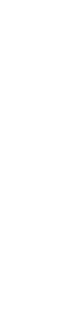 Groente- en Fruitverwerkende IndustrieTussen• de Vereniging van de Nederlandse Groenten- en Fruitverwerkende Industrie (VIGEF) te Den Haag als partij ter ene zijdeen• FNV Utrecht • CNV Vakmensen.nl te Utrecht elk als partij ter andere zijde•    is overeenstemming bereikt over de voortzetting     van de CAO voor de groente- en fruitverwerkende industrie van 1 oktober 2016 tot 1 oktober 2018.InhoudsopgaveBehorende bij de collectieve overeenkomst voor de groenten- en fruitverwerkende industrieArtikel   Omschrijving	PaginaDefinities	4Algemene verplichtingen van partijen	5Algemene verplichtingen van de werkgever	5Algemene verplichtingen van de werknemer	6Werkgelegenheid	7Aanstelling, opzegging en ontslag	11Arbeidsduur en werktijden	13Functiegroepen en salarisschalen	14Toepassing van de salarisschalen	16Bijzondere beloningen	16Zon- en feestdagen	20Geoorloofd verzuim	21Vakantie en verlof	22Vakantietoeslag	26Uitkering bij arbeidsongeschiktheid	27Bijdrage aanvullende ziektekostenverzekering	28Uitkering na overlijden	28Uitkering	29Salarisbetaling	30Pensioenvoorziening	30Bedrijvenwerk	30A	Wijziging beloning in ruil voor vergoeding van vakbondscontributie	31Afwijkingen	32Vaste Commissie	33Geschillen	33Werkwijze Vaste Commissie	33Tussentijdse wijzigingen	33Duur van de collectieve overeenkomst	35BijlagenBehorende bij de collectieve overeenkomst voor de groenten- en fruitverwerkende industrieBijlage	Omschrijving	PaginaBijlage I a	Kapstok functieraster en Functiegroepen	35Bijlage I b	Beroepsprocedure functieclassificatie	51Bijlage II a	Salarisschalen m.i.v. 1 januari 2017 en 1 april 2018	52Bijlage II b	Reiskosten	54Bijlage II c	Aanbeveling kansarme groepen op de arbeidsmarkt	54Bijlage II d	Flexibiliteit	54Bijlage II e	EVC (erkenning van verworven competenties) traject	55Bijlage II f	Verzekering WGA-hiaat	55Bijlage II g	Duurzame inzetbaarheid	55Bijlage II h	Private aanvulling WW en loongerelateerde WGA	55Bijlage II i	Herziening reglement Vaste Commissie	56Bijlage II j	Werkgeversbijdrage	56Bijlage II k	Werkkostenregeling	56Bijlage II l	A la carte	56Bijlage II m	Pensioenen	57Bijlage II n	Algemeen verbindend verklaring CAO	57Bijlage III	Partieel leerplichtigen	57Bijlage IV	Enige artikelen uit de wet op de collectieve arbeidsovereenkomst	58Bijlage V	Schending van geheimen	59Bijlage VI	Kernpunten extra aanspraken op ouderdoms- en partnerpensioen	60Bijlage VII	De handelsvertegenwoordiger	61Bijlage VIII	Voorbeeldreglement vergoeding lidmaatschapskosten	62Bijlage IX	Ziekte en Reïntegratiebeleid	64Bijlage X	Reglement Vaste Commissie	65Bijlage XI	Trefwoordenregister	69Artikel 1DefinitiesIn deze overeenkomst wordt verstaan onder:Vereniging: de VIGEFWerkgever:de natuurlijke of rechtspersoon die in Nederland in een onderneming uitsluitend of in hoofdzaak de verwerking van groenten en fruit uitoefent, met uitzondering van de on- derneming voor wie op het moment van afsluiting van deze CAO een eigen of andere CAO gold.Groenten- en fruitverwerkende industrie: het op fabrieksmatige wijze verwerken van:groenten, met inbegrip van augurken, kool soorten, landbouwerwten, tomaten en zilveruien, alsmede de daaruit verkregen halffabrikaten tot:gesteriliseerd product;gedroogd product;gezouten product;diepgevroren product;tafelzuren;zuurkool;sappen;fruit en de daaruit vervaardigde halffabrikaten tot:fruitpulp;jams en geleien;vruchten op water, sap en siroop, vruchtenpuree en vruchtenmoes;geconfijte producten;appel- en perensiroop;vruchtensappen en vruchtensausen;appelsap en zoete most;gedroogd product;diepgevroren product.Vakvereniging: elk der contractanten ter andere zijde.Werknemer:de werknemer (m/v) in dienst van de werkgever die is ingedeeld in een van de functie- groepen van bijlage Ia van deze CAO;de handelsvertegenwoordiger (m/v) bedoeld in bijlage VII van deze CAO.Parttime werknemer: de werknemer (m/v) van wie de bedongen arbeidstijd op grond van de individuele arbeidsovereenkomst minder bedraagt dan de normale arbeidsduur. De bepalingen van deze CAO zijn in dat geval zoveel mogelijk, naar rato van de individuele arbeidsduur, op overeenkomstige wijze van toepassing.Gedeeltelijk arbeidsgeschikt: gedeeltelijk arbeidsgeschikt is hij die als rechtstreeks en objec- tief medisch vast te stellen gevolg van ziekte, gebrek, zwangerschap of bevalling slechts in staat is met arbeid ten hoogste 65% te verdienen van het maatmaninkomen per uur, doch die niet volledig en duurzaam arbeidsongeschikt is.Ingeleende werknemer: onder ingeleende werknemer wordt verstaan de natuurlijke persoon die anders dan ter uitvoering van, respectievelijk in het kader van, een door de werkgever met een derde gesloten aannemingsovereenkomst werkzaamheden verricht in de onderneming van de werkgever met wie hij geen dienstverband heeft aangegaan.Schaalsalaris: het in bijlage II vermelde salaris per maand of per periode van vier weken;Uurloon: 0,575% van het schaalsalaris per maand, dan wel 0,625% van het schaalsalaris per periode.Maandinkomen of periode-inkomen: het schaalsalaris vermeerderd met de volgende bij- zondere beloningen: ploegentoeslag (art. 10 lid 2), avond- en nachturentoeslag (art. 10 lid 3), tijdelijke voormanstoeslag (bijlage II f), een persoonlijke toeslag (art. 8 lid 5 sub b), alle voorzover van toepassing.Personeelsvertegenwoordiging: de ondernemingsraad dan wel bij ontbreken daarvan een door de werknemers aangewezen representatieve vertegenwoordiging bestaande uit ten minste 3 personeelsleden;Artikel 2Algemene verplichtingen van partijenPartijen verplichten zich deze CAO te goeder trouw te zullen nakomen.Partijen verplichten zich met alle hun ten dienste staande middelen nakoming van deze CAO door hun leden te zullen bevorderen, generlei actie te zullen voeren of te zullen bevorderen welke beoogt wijziging te brengen in deze CAO op een andere wijze dan omschreven in artikel 27.De vakverenigingen verplichten zich hun krachtige medewerking aan de werkgever te zullen verlenen tot ongestoorde voortzetting van het bedrijf.De vakverenigingen verplichten zich te zullen bevorderen dat hun leden een individuele arbeidsovereenkomst tekenen op basis van deze CAO en het eventueel geldende bedrijfs- reglement.Artikel 3Algemene verplichtingen van de werkgeverDe werkgever is gehouden deze CAO te goeder trouw na te komen.De werkgever is gehouden generlei actie te zullen voeren of te zullen steunen, welke ten doel heeft wijziging te brengen in de volgens deze CAO geregelde arbeidsvoorwaarden op een andere wijze dan neergelegd in artikel 26.De werkgever is gehouden geen werknemers in dienst te nemen of te houden op voor- waarden die in strijd zijn met het in deze overeenkomst bepaalde.De werkgever zal met iedere werknemer schriftelijk een individuele arbeidsovereenkomst aangaan, waarin verwezen wordt naar deze CAO en het eventueel geldende bedrijfsregle- ment, terwijl aan de werknemer bij indiensttreding een exemplaar van de CAO zal worden verstrekt.De werkgever draagt er zorg voor dat als er werkoverleg in zijn onderneming is, dit overleg en het overleg in de ondernemingsraad goed op elkaar zijn afgestemd.Met inachtneming van het bepaalde in de Wet Werk en Inkomen naar arbeidsvermogen zal de werkgever bij de aanstelling en tewerkstelling zoveel als redelijkerwijs mogelijk is gelijke kansen bieden aan arbeidsgeschikten en gedeeltelijk arbeidsgeschikten.Werkgever zal er naar streven gedeeltelijk arbeidsgeschikte werknemers op passende wijze te werk te stellen.Werkgever zal in overleg met de ondernemingsraad nadere invulling geven aan procedures, verband houdend met de uitvoering van de Wet Werk en Inkomen naar arbeidsvermogen. In dit kader zal ook worden bekeken welke arbeidsplaatsen als zodanig kunnen worden aangeduid en welke voorzieningen daartoe zouden kunnen worden getroffen.De werkgever stelt de werknemer ten minste eenmaal per jaar in de gelegenheid tot het houden van een functioneringsgesprek waarbij loopbaanontwikkeling en opleidingsplanning aan de orde zullen komen. De vormgeving van dergelijke gesprekken zal door de werkgever in overleg met de OR worden vastgesteld.Artikel 4Algemene verplichtingen van de werknemerDe werknemer is gehouden de belangen van het bedrijf van de werkgever als een goed werknemer te behartigen, ook indien geen uitdrukkelijke opdracht daartoe is gegeven.De werknemer is gehouden alle hem door of namens de werkgever opgedragen werk- zaamheden, voorzover deze redelijkerwijze van hem kunnen worden verlangd en voorzover verband houdende met de werkzaamheden in het bedrijf, zo goed mogelijk uit te voeren en daarbij alle verstrekte aanwijzingen en voorschriften in acht te nemen.De werknemer is gehouden wat zijn dienst- en rusttijd betreft, de bepalingen van de op de daarvoor bestemde plaatsen in het bedrijf van de werknemer aanwezige arbeidslijst in acht te nemen.De werknemer is gehouden ook buiten de op de arbeidslijst aangegeven uren arbeid te verrichten, voorzover de werkgever de desbetreffende wettelijke voorschriften en de bepa- lingen van deze CAO in acht neemt.De werknemer is medeverantwoordelijk voor de orde, veiligheid en zedelijkheid in het bedrijf van de werkgever en gehouden tot naleving van de desbetreffende aanwijzingen en voorschriften door of namens de werkgever gegeven.De werknemer is gehouden zich te gedragen naar een eventueel geldend bedrijfsregle- ment.Indien de werkgever daartegen schriftelijk bezwaar maakt, is het de werknemer verboden enigerlei arbeid voor derden te verrichten of als zelfstandige een nevenbedrijf te voeren. Dit verbod geldt niet voor parttime werknemers. De werkgever is bevoegd een werknemer die dit verbod overtreedt, zonder behoud van inkomen te schorsen, overeenkomstig de desbetreffende bepalingen van het bedrijfsreglement, en in geval van herhaling op staande voet te ontslaan. De werknemer die arbeidsongeschikt wordt tengevolge van de hier be- doelde werkzaamheden, verliest elke aanspraak op de in artikel 15 geregelde aanvullingen op de wettelijke uitkeringen in geval van arbeidsongeschiktheid.De werknemer kan zich periodiek laten onderzoeken door een door de werkgever aan te wijzen arts.De werknemer die voornemens is een verbintenis ten aanzien van de landsverdediging of ter bescherming van de openbare orde jegens de overheid aan te gaan, behoeft de schriftelijke toestemming daartoe van de werkgever.De werknemer, die reeds voordat deze CAO op hem van toepassing was, een verbintenis als bedoeld in de eerste alinea heeft aangegaan, is verplicht daarvan aan de werkgever schriftelijk mededeling te doen binnen 1 maand na de datum waarop de CAO op hem van toepassing is geworden.De werknemer is verplicht volledige geheimhouding te betrachten tegenover een ieder van alle feiten en bijzonderheden, waarvan hij uit hoofde van zijn dienstbetrekking kennis draagt en waarvan hij redelijkerwijze geacht kan worden te begrijpen dat deze als geheim dienen te worden beschouwd, bijvoorbeeld ten aanzien van recepten, adresmateriaal enz. Dit geldt niet ten opzichte van diegenen die krachtens hun functie of hun relatie tot de onderneming bevoegd zijn hiervan kennis te nemen, zulks ter beoordeling van de werkgever. Deze verplichting geldt ook na beëindiging van de dienstbetrekking.De werknemer is gehouden een individuele arbeidsovereenkomst te tekenen, waarbij deze CAO en een eventueel geldend bedrijfsreglement van toepassing worden verklaard.Artikel 5WerkgelegenheidDe werkgever streeft naar continuïteit van de arbeidsverhouding met haar vaste werk- nemers en zal aandacht besteden aan de kwalitatieve en kwantitatieve aspecten van de werkgelegenheid.Werkgever zal tijdens de duur van deze CAO niet overgaan tot collectief ontslag van werknemers als bedoeld in lid 1.a. die op het moment van afsluiting ervan in dienst zijn, resp. tijdens de duur ervan worden aangenomen, tenzij bijzondere omstandigheden hiertoe noodzaken. In dat geval zal hij hiertoe niet besluiten dan na diepgaand en indringend overleg met de ondernemingsraad en de vakverenigingen. In dit overleg zal met name aandacht worden besteed aan eerder genoemde omstandigheden.OverlegDe werkgever zal de vakvereniging tenminste éénmaal per jaar informeren omtrent de algemene gang van zaken in de onderneming. Hierbij zullen met name ontwikkelingen op het gebied van de werkgelegenheid ter sprake komen, waarbij zowel aandacht zal worden gegeven aan het te verwachten aantal arbeidsplaatsen als aan de afwijkingen ten opzichte van eerder uitgesproken verwachtingen.Indien zich ontwikkelingen voordoen die zullen leiden tot aanmerkelijke inkrimping van het aantal arbeidsplaatsen en mogelijk collectief ontslag, zal de werkgever de vakver- enigingen tijdig uitnodigen voor overleg.VacaturesRekening houdend met de taak en de positie van de ondernemingsraad, en met de uitgangspunten van een normale bedrijfsvoering zal de werkgever:bij het vervullen van vacatures binnen de onderneming waarin het promotiebeleid niet kan voorzien, de werknemers in die onderneming bij voorrang in de gelegenheid stellen hiernaar te solliciteren;teneinde de inzichtelijkheid van de arbeidsmarkt te bevorderen alle daarvoor relevante vacatures melden aan het UWV Werkbedrijf, c.q. afmelden;als onderdeel van het totale sociale beleid in de onderneming speciale aandacht schenken aan de tewerkstelling van werknemers uit de z.g. zwakke groeperingen op de arbeidsmarkt (oudere, jongere, gedeeltelijk arbeidsgeschikte werknemers en etnische minderheden), alsook aan hun arbeidsomstandigheden.het gebruik maken van door particuliere uitzendbureaus bemiddelde uitzendkrachten tot het uiterste beperken. In situaties waarin dit onvermijdelijk is zal de ondernemingsraad hierover worden geïnformeerd en geraadpleegd; overigens onverminderd de bevoegdheid van de vakverenigingen hierover inlichtingen te vragen.Ingeleende werknemersDe werkgever draagt in zijn onderneming zonder voorafgaand overleg met de onder- nemingsraad aan ingeleende werknemers - niet vallende onder de bepalingen van een CAO geen werkzaamheden op welke naar hun aard door de werknemers in zijn dienst plegen te worden verricht. Indien deze werkzaamheden met het bestaande werkne- mersbestand onder normale werkomstandigheden tijdig uitgevoerd kunnen worden- gemeten naar de normen van een behoorlijke en efficiënte bedrijfsvoering - wordt tot een dergelijke opdracht niet overgegaan.Werkzaamheden door ingeleende werknemers mogen ten hoogste 6 maanden aaneen- gesloten worden verricht.Wanneer de werkgever gebruik maakt van ingeleende werknemers zal daarover periodiek nadere informatie worden verstrekt aan de ondernemingsraad. Hierbij zal de werkgever de ondernemingsraad inlichten over:• naam en adres van de uitlener(s);• aard en geschatte duur van de werkzaamheden;• het aantal ingeleende werknemers;• de arbeidsvoorwaarden van deze ingeleende werknemers.De werkgever is gehouden zich bij het inlenen van arbeidskrachten er maandelijks van te verzekeren dat de uitlenende werkgever de CAO voor de uitzendkrachten volgt.De werkgever is verplicht de ingeleende arbeidskracht bij aanvang van de werkzaam- heden schriftelijk te informeren over de toepasselijke CAO, loon, functie-indeling, arbeidstijden en veiligheidsvoorschriften in de meest gangbare talen. Indien gedurende de looptijd van de werkzaamheden deze gegevens wijzigen informeert de werkgever de ingeleende arbeidskracht binnen een week na aanvang wijziging(en) op dezelfde manier.OrganisatiebureausDe werkgever zal - behoudens indien zwaarwichtige bedrijfsbelangen zich hiertegen verzetten - zodra besloten is een opdracht te geven aan een extern organisatiebureau, de vakverenigingen en de ondernemingsraad hierover informeren onder mededeling van de voorgenomen opdracht aan dat organisatiebureau en de vakverenigingen en de ondernemingsraad in de gelegenheid stellen hierover hun visie kenbaar te maken.Fusie-reorganisatie-sluitingOnverminderd de verplichting die voortvloeit uit de SER-fusiegedragsregels, dient de werkgever die overweegt:• een fusie aan te gaan• een bedrijf of bedrijfsonderdeel te sluiten en/of• de personeelsbezetting ingrijpend te reorganiseren bij het nemen van zijn beslissing de sociale consequenties te betrekken.In verband daarmede zal de werkgever - zo spoedig als de noodzakelijke geheimhouding dit mogelijk maakt - de vakverenigingen inlichten over de overwogen maatregelen, en met hen overleg plegen over de wijze waarop de ondernemingsraad en de werknemers zullen worden voorgelicht.Aansluitend hierop zal de werkgever de overwogen maatregelen en de daaruit eventueel voor de werknemers of een aantal werknemers voortvloeiende gevolgen bespreken met de vakverenigingen en de ondernemingsraad en hierover om advies vragen.Indien de hierboven genoemde gevolgen voor de werknemers of een aantal werknemers zijn te verwachten, zal de werkgever in overleg met de vakverenigingen een sociaal plan opstellen, waarin wordt aangegeven met welke belangen van de werknemers in het bijzonder rekening dient te worden gehouden en welke voorzieningen in verband daarmee kunnen worden getroffen.De financiële regelingen, voorkomende in een sociaal plan, komen ten laste van de betrokken onderneming voorzover daarin niet wordt voorzien door een wettelijke rege- ling.Kwaliteit en arbeidsplaats, gezond werkenDe werkgever zal alle maatregelen nemen, welke nodig zijn voor de veiligheid in zijn onderneming.Ter bevordering van deze veiligheid en mede ter uitvoering van de wettelijke voorschriften ter zake zal de werkgever in overleg met de ondernemingsraad indien nodig regelingen opstellen.Werkgever is gehouden zodanige aandacht aan de arbeidsomstandigheden te besteden dat er sprake zal zijn van een zo veilig, gezond en menselijk mogelijke arbeidsplaats. Daar waar dit nodig is zullen zodanige maatregelen worden getroffen dat bovenstaande gerealiseerd kan worden.De werknemer heeft het recht bij dreigende calamiteiten zijn werkzaamheden op te schorten, tenzij het tot zijn taak behoort om maatregelen te treffen om dit gevaar te keren, resp. de gevolgen daarvan zoveel mogelijk te beperken. De werknemer heeft de plicht dergelijk acuut gevaar onverwijld aan zijn chef of aan een veiligheidsfunctionaris te melden.De werkgever zal een intensief beleid voeren om het ziekteverzuim verder terugte dringen. Hiertoe zal de werkgever een optimaal gebruik maken van de haar ter beschikking staande instrumenten zoals: registratie, reïntegratie en begeleiding van de verzuimers.Bij de uitvoering c.q. naleving van dit artikellid en andere afspraken zal de brochure Arbeidsomstandigheden in de groenten- en fruitverwerkende industrie worden betrokken.In ondernemingen waar wettelijk een ondernemingsraad is ingesteld zal de uitvoering van het in sub d genoemde beleid worden uitgevoerd op basis van de in sub e genoemde brochure.In overleg met de ondernemingsraad zal de werkgever aandacht geven aan het on- derwerp werkdruk waarbij de resultaten van de risico-inventarisatie en -evaluatie (RIE) alsmede informatie van de Arbodienst als uitgangspunt zullen dienen.MilieuPartijen erkennen hun verantwoordelijkheid ten opzichte van zowel het milieu met betrekking tot de arbeidsomstandigheden en het productieproces (intern milieu) als het milieu van haar omgeving (extern milieu).Alle milieuhygiënische aspecten, verbonden aan het productieproces kunnen in de onder- nemingsraad aan de orde worden gesteld en de werkgever zal maatregelen die dienaangaande getroffen dienen te worden in overleg met de ondernemingsraad nemen en zo mogelijk in overleg daarmee uitvoeren. Zij zullen tevens aan de orde worden gesteld in periodiek overleg op bedrijfstakniveau.Met betrekking tot het externe milieu draagt de werkgever zorg voor een strikte naleving van de milieuwetten en -verordeningen.Doorbetaling van salarisHet bepaalde in artikel 7:628 van het Burgerlijk Wetboek met betrekking tot de doorbetaling van het salaris is in de daar bedoelde gevallen van kracht, in zoverre, dat de werkgever niet gehouden is salaris door te betalen in de navolgende gevallen:schorsing van de werknemer door de werkgever in de gevallen en onder de voorwaarden als geregeld in het bedrijfsreglement;1.    de invoering van een verkorte werkweek (een z.g. nulurenweek daaronder begrepen) mits de werkgever voor die invoering de volgens artikel 8 van het B.B.A. vereiste vergunning heeft verkregen en hij niet tot het aanvragen van een vergunning overgaat dan nadat met de vakverenigingen overleg is gepleegd.Partijen achten een termijn van een week voorafgaand overleg voldoende;2.     de verlenging van een vergunning voor een verkorte werkweek (een z.g. nulurenweek daaronder begrepen). Gaat het om een verlenging die ten aanzien van de aantallen erbij betrokken werknemers en/of het aantal uren dat verkort zal worden gewerkt, afwijkt van de oorspronkelijke vergunning, dan geldt als voorwaarde dat de werkgever de hierboven sub b.1. omschreven procedure zal hebben gevolgd. Gaat het om een verlenging waarbij de oorspronkelijke vergunning ongewijzigd wordt overgenomen, dan is de werkgever verplicht de vakverenigingen tijdig, d.w.z. ten minste één week voor het ingaan van de verlenging daarvan mededeling te doen.ScholingsinspanningOndernemingen zullen een resultaatverplichting op zich nemen die materieel inhoudt dat aan het eind van een kalenderjaar ten minste 0,6% van de loonsom van de werk- nemers op wie de CAO van toepassing is, besteed is ten behoeve van scholing van die categorie werknemers. Het percentage van 0,6 per jaar zal worden beoordeeld op basis van het gemiddelde over de laatste drie verstreken jaren. Over de resultaten zal jaarlijks worden gerapporteerd in het periodieke brancheoverleg.Indien een onderneming/werkgever in de bedrijfstak van de groenten- en fruitverwer- kende industrie gebruik wenst te maken van subsidies uit het Europees Sociaal Fonds (ESF), loopt de aanvraag via de Stichting Opleidingsfonds voor de Levensmiddelen- industrie (SOL); in voorkomende gevallen verstrekt de onderneming/werkgever in de bedrijfstak van de groenten- en fruitverwerkende industrie een vrijwillige bijdrage aan de SOL teneinde het fonds in de gelegenheid te stellen zorg te dragen voor publiek- rechtelijke cofinanciering.Ongewenst gedragDe werkgever voert, binnen het algemene arbeidsomstandighedenbeleid, een actief beleid met betrekking tot het beschermen van werknemers tegen seksuele intimidatie en tegen agressie en geweld, waarbij een werknemer psychisch of fysiek, verbaal of non-verbaal wordt lastig gevallen tijdens het werk.Artikel 6Aanstelling, opzegging en ontslagBij het aangaan van een dienstbetrekking langer dan 6 maanden geldt wederzijds een proeftijd van 2 maanden. In arbeidsovereenkomsten van 6 maanden of korter kan geen proeftijd worden overeengekomen.Werkgever en werknemer zijn gehouden een schriftelijke, in de Nederlandse taal ge- stelde, individuele arbeidsovereenkomst aan te gaan, waarin onder meer zijn vermeld:de datum van indiensttreding;de functie welke de werknemer zal bekleden en de functiegroep waarin hij is ingedeeld;als een kortere proeftijd is overeengekomen: de duur van die proeftijd;welke van de in lid 3 van dit artikel genoemde dienstverbanden is aangegaan. Als die vermelding ontbreekt geldt het dienstverband voor onbepaalde tijd;het schaalsalaris waarop de werknemer wordt aangesteld.Onverminderd het hiervoor bepaalde wordt het dienstverband aangegaan:hetzij voor onbepaalde tijd;hetzij voor een bepaalde tijdsduur;hetzij voor het verrichten van een bepaald karwei;hetzij voor het verrichten van werkzaamheden van tijdelijke aard.Opzegging en ontslagIeder der partijen is bevoegd de arbeidsovereenkomst onverwijld op te zeggen indien er sprake is van een dringende reden in de zin van de artikelen 7:678 of 7:679 van het Burgerlijk Wetboek, onder gelijktijdige mededeling van die reden aan de wederpartij.Tijdens of bij het eindigen van de proeftijd kan het dienstverband wederzijds onmiddellijk worden opgezegd.Het dienstverband neemt zonder enige opzegging van rechtswege een einde aan het einde van de kalendermaand waarin de werknemer de AOW-gerechtigde leeftijd heeft bereikt. Als regel zal de werkgever een werknemer die de AOW-gerechtigde leeftijd heeft bereikt niet (opnieuw) in dienst nemen. In het geval dat zulks toch gebeurt, bedraagt de opzegtermijn voor de werkgever een maand.De werkgever bevestigt uiterlijk 1 maand voor afloop van de arbeidsovereenkomstof het dienstverband al dan niet wordt voortgezet, en zo ja onder weke voorwaarden.Opzegging geschiedt tegen het einde van de maand, tenzij bij schriftelijke overeen- komst of door het gebruik een andere dag daarvoor is aangewezen.De door de werkgever in acht te nemen termijn van opzegging bedraagt bij een arbeidsovereenkomst die op de dag van opzegging:korter dan vijf jaar heeft geduurd; één maandvijf jaar of langer, maar korter dan tien jaar heeft geduurd: twee maandentien jaar of langer, maar korter dan vijftien jaar heeft geduurd: drie maandenvijftien jaar of langer heeft geduurd: vier maanden.De door de werknemer in acht te nemen termijn van opzegging bedraagt één maand.Voortzetting van arbeidsovereenkomsten voor een bepaalde tijd aangegaan.Indien een arbeidsovereenkomst wordt aangegaan voor bepaalde tijd geldt overeenkomstig artikel 7:668a lid 1 BW het volgende:Wanneer meerdere arbeidsovereenkomsten voor bepaalde tijd elkaar met tussenpozen van ten hoogste zes maanden hebben opgevolgd en een periode van 24 maanden, deze tussenpozen inbegrepen, hebben overschreden, geldt met ingang van die dag de laatste arbeidsovereenkomst als aangegaan voor onbepaalde tijd;Wanneer meer dan drie voor bepaalde tijd aangegane arbeidsovereenkomsten elkaar hebben opgevolgd met tussenpozen van ten hoogste zes maanden, geldt de laatste arbeidsovereenkomst als aangegaan voor onbepaalde tijd.In afwijking van het bepaalde onder a en b en onder toepassing van het dertiende lid van artikel 7:668a, worden uitsluitend voor seizoenskrachten in de functies genoemd onder d , de tussenpozen genoemd onder a en b verkort tot drie maanden. De functies waarvoor seizoenskrachten worden ingezet kunnen ten hoogste negen maanden per jaar worden uitgeoefend en kunnen niet aansluitend door dezelfde werknemer worden uitgeoefend gedurende een periode van meer dan negen maanden per jaar.Het bepaalde onder c is van toepassing op de functies K, M en P en de daarbij behorende schalen I t/m IV zoals omschreven in Bijlage 1 a (Kapstok functieraster), voor zover die functies als gevolg van klimatologische of natuurlijke omstandigheden noodzakelijkerwijs een seizoenmatig karakter hebben. Het gaat daarbij om werkzaamheden die seizoenmatige piekperiodes kennen, waardoor in die periodes inzet van extra seizoenskrachten noodzakelijk is.De werkgever legt bij het aangaan van de arbeidsovereenkomst met de werknemer vast dat de werknemer een seizoenskracht is in de zin van het bepaalde onder c.In het geval de werknemer wordt aangesteld op een contract voor bepaalde tijd zullen, voor de toepassing van artikel 7:668a lid 2 BW, uitzendovereenkomsten die zijn voorafgegaan aan het dienstverband met de werkgever mede in acht worden genomen, met dien verstande dat – indien en voor zover een ter beschikkingstelling aan de werkgever is onderbroken door een periode van ziekte en als gevolg daarvan in de relatie tussen uitzendbureau en uitzendkracht sprake is geweest van meerdere uitzendovereenkomsten – voor de toepassing van artikel 7:668 a lid 2 BW deze uitzendovereenkomst tezamen worden beschouwd als één arbeidsovereenkomst voor bepaalde tijd.Niet-inachtneming van de opzeggingstermijn geeft de wederpartij recht op een schade- loosstelling tot een bedrag dat overeenkomt met het salaris over de opzeggingstermijn respectievelijk het niet in acht genomen gedeelte van de opzeggingstermijn. Hetzelfde geldt indien één der partijen door opzet of schuld aan de wederpartij een dringende reden heeft gegeven om het dienstverband zonder opzegging of zonder inachtneming van de voor de opzegging geldende bepalingen te doen eindigen en de wederpartij van deze bevoegdheid gebruik heeft gemaakt.Artikel 7Arbeidsduur en werktijdenDe normale arbeidsduur van de werknemers, werkzaam in de dagdienst, de tweeploegen- dienst en de drieploegendienst, bedraagt 8 uur per dag en 40 uur per week. Per periode van 20 weken zal de normale arbeidsduur van de werknemers werkzaam in de dagdienst, de tweeploegendienst en de drieploegendienst niet meer bedragen dan 800 uur. Invulling van flexibele roosters dient per onderneming in overleg met de personeelsvertegenwoordiging plaats te vinden binnen de grenzen van de overlegregeling van de Arbeidstijdenwet. Bij de toepassing van flexibele roosters zal de registratie van vakantierechten in uren een punt van aandacht zijn.a. De werktijden van de dagdienst zijn gelegen tussen 7 en 18 uur.De werktijden van de tweeploegendienst mogen gelegen zijn tussen 5 en 24 uur. Bij een tweeploegendienst met dag- en nachtdienst mag de werktijd voor de nachtdienst gelegen zijn tussen 18 en 8 uur op maximaal 5 dagen per week.De werktijd van de drieploegendienst vangt aan tussen 0 en 6 uur op maandag en eindigt tussen 0 en 6 uur op zaterdag.Het karakter van de dienst (ochtend-, middag- of nachtploeg) wordt bepaald door het gedeelte van de dag of nacht waarin de werktijd hoofdzakelijk valt.Dit artikel is niet van toepassing op chauffeurs. De arbeidsduur voor chauffeurs zal per onderneming worden geregeld. Deze regeling zal ter kennis worden gebracht van de vakverenigingen.Voor partieel leerplichtigen geldt een afzonderlijke regeling die is opgenomen in bijlage III.ArbeidsduurverkortingDoor de werkgever worden op jaarbasis 76 roostervrije uren vastgesteld. Op roostervrije uren wordt door werknemers waarvoor deze zijn vastgesteld met behoud van inkomen niet gewerkt.De roostervrije dagen dienen in blokken van 4 uur of 8 uur in overleg met de perso- neelsvertegenwoordiging buiten het seizoen of de seizoenen in het rooster te worden vastgelegd. De seizoenperiode kan in totaal ten hoogste 4 maanden per jaar belopen. In overleg met de betrokken vakverenigingen kunnen roostervrije dagen anders dan in blokken van 4 of 8 uur worden vastgelegd.Niet opgenomen roostervrije uren vervallen, ook indien de werknemer in geval van arbeidsongeschiktheid niet in staat was deze uren te genieten.Deeltijdwerkers zullen naar rato van hun arbeidsduur gebruik maken van arbeidsduur- verkorting.Werkgevers zullen werknemers in de gelegenheid te stellen op vrijwillige basis niet- ingeroosterde ADV uren in te zetten binnen een a la carte systeem op basis van een bron doel principe. Hierbij wordt ook gekeken naar de mogelijkheid om bovenwettelijke vakantie uren (en zgn. stuwmeeruren) mee te nemen in het a la carte systeem.Op basis van deze afspraken kan op ondernemingsniveau een regeling worden vastge- steld. CAO-partijen stellen hiervoor een voorbeeld reglement op.Artikel 8Functiegroepen en salarisschalena. Op grond van door hen in hoofdzaak verrichte arbeid worden de werknemers ingedeeld in functiegroepen.De indeling van een aantal functies, welke indeling is gebaseerd op functieclassificatie volgens de ORBA-methode, is vermeld in bijlage Ia van deze overeenkomst.Bij verschil van mening over de indeling zal de werkgever aan de werknemer een functieomschrijving verstrekken.Bij elke functiegroep behoort een salarisschaal, welke een tabel omvat, gebaseerd op functiejaren.De schalen zijn opgenomen in bijlage II van deze overeenkomst.Werknemers, ingedeeld in de groepen IV en hoger, die bij hun indiensttreding of bij de plaatsing in een hogere functie nog niet over de kundigheden en ervaring beschikken welke voor de vervulling van hun functie zijn vereist, kunnen gedurende een beperkte tijd een maximaal één functiegroep lagere beloning ontvangen dan met hun functie overeenkomt. De duur van deze periode zal ten hoogste 6 maanden of 6½ betalingsperioden bedragen.Werknemers, die definitief worden geplaatst in een hoger ingedeelde functie en over de voor die functie vereiste kundigheden en ervaring beschikken, worden in de overeenkomende hogere functiegroep ingedeeld met ingang van de maand of betalingsperiode,waarin de plaatsing in de hogere functie heeft plaatsgevonden. Bij indeling in een hogere functie bedraagt de verhoging van het schaalsalaris het verschil tussen de schaalsalarissen bij 0 functiejaren van de twee betrokken functiegroepen plus zoveel meer als nodig is om het nieuwe schaalsalaris in overeenstemming te brengen met het eerstkomende hogere bedrag in de hogere salarisschaal.WaarnemingWerknemers, die tijdelijk een functie waarnemen welke hoger is ingedeeld dan hun eigen functie, blijven ingedeeld in de functiegroep welke met hun eigen functie overeenkomt. Deze werknemers worden extra beloond volgens het onder b van dit lid bepaalde.De werknemer die gedurende tenminste één volle dienst een functie waarneemt welke hoger is ingedeeld dan zijn eigen functie, ontvangt daarvoor een uitkering.Deze uitkering wordt toegekend naar evenredigheid van het aantal waargenomen diensten op de grondslag van het verschilbedrag bij 0 functiejaren tussen de twee betrokken functiegroepen. Deze uitkering wordt niet toegekend aan de werknemer voor wie bij de bepaling van zijn schaalsalaris met het eventueel waarnemen van een hogere functie reeds rekening is gehouden.Werknemers, die definitief worden geplaatst in een lager ingedeelde functie, worden inde overeenkomende lagere functiegroep ingedeeld met ingang van de maand of betalings- periode, volgend op die waarin de plaatsing in de lagere functie is geschied.Vindt deze indeling plaats door eigen toedoen, wegens onbekwaamheid of op eigen verzoek, dan bedraagt de verlaging van het schaalsalaris de helft van het verschil tussen de schaalsalarissen bij 0 functiejaren van de twee betrokken functiegroepen of zoveel meer als nodig is om het nieuwe schaalsalaris in overeenstemming te brengen met het eerstkomende lagere bedrag in de lagere salarisschaal.Vindt deze indeling plaats als gevolg van bedrijfsomstandigheden dan wordt de werknemer via inschaling een schaalsalaris toegekend dat zo min mogelijk onder zijn oorspronkelijke schaalsalaris ligt. Ligt het oude schaalsalaris boven het maximum van zijn nieuwe functiegroep dan wordt het verschil tussen het oude schaalsalaris en dit maximum omgezet in een persoonlijke toeslag. Deze toeslag maakt geen deel uit van het schaalsalaris en stijgt niet mee met de algemene verhogingen. Bij herindeling in een hogere functiegroep of bij toekenning van een verhoging ingevolge de functiejaren wordt de toeslag evenveel verminderd als het schaalsalaris stijgt.Voorts vindt afbouw van de persoonlijke toeslag plaats ter gelegenheid van algemene verhogingen van de schaalsalarissen en wel met de helft van deze verhoging tot een maximum van 1%, te berekenen van het schaalsalaris bij 0 functiejaren.Na het bereiken van de 55-jarige leeftijd wordt een persoonlijke toeslag of het restant hiervan niet meer afgebouwd.Werknemers, die tijdelijk worden geplaatst in een lager ingedeelde functie, blijven in hun oude functiegroep ingedeeld. Een tijdelijke plaatsing in een lager ingedeelde functie kan maximaal 6 maanden of 6 1/2 perioden duren. Daarna wordt gehandeld volgens het in lid 5 bepaalde.Artikel 9Toepassing van de salarisschalena. Het schaalsalaris van de werknemer wordt éénmaal per jaar en wel op 1 januari, opnieuw vastgesteld.Inschaling in de loontrede van A1 (85%) zal maximaal 6 maanden duren, inschaling in de loontrede van A2 (95%) zal maximaal 6 maanden duren.Tussentijdse herzieningen vinden slechts plaats bij indeling in een andere functiegroep op grond van het bepaalde in artikel 8 leden 3, 5a en 5b, alsmede ten aanzien van werknemers, die op grond van het in artikel 8 lid 2 bepaalde nog in een lagere functie zijn ingedeeld dan met hun functie overeenkomt.b. Het schaalsalaris zal met ingang van 1 januari na de datum van indiensttreding met 1 schaalperiodiek worden verhoogd, indien de indiensttreding of bevordering naar functiejaar ‘0’ heeft plaatsgevonden vóór 1 juli.In geval van een bevordering op of na 1 juli, kan bij wijze van uitzondering de toekenning van de schaalperiodiek één jaar later plaatsvinden dan per de eerst volgende 1 januari.De vastgestelde salarissen worden uiterlijk op de laatste werkdag van de maand of beta- lingsperiode betaalbaar gesteld.Jeugdigen, die met goed gevolg een opleiding tot bedieningsvakman hebben voltooid, worden de betalingsperiode daaropvolgend ingeschaald in functiegroep III.ParticipatiewetVoor de werknemers van wie is vastgesteld dat zij vanwege een arbeidsbeperking niet in staat zijn met voltijdse arbeid 100 procent van het Wettelijk minimumloon (WML) teverdienen maar die wel arbeidsmogelijkheden hebben - Wajongers, SW’ers op de wachtlijst en de doelgroep van de Participatiewet vanaf 2015 - wordt een aparte loonschaal naast het bestaande loongebouw opgenomen (zie bijlage IIa).De BBL-ers (beroepsbegeleidende leerweg) vallen onder de loonschaal voor de werknemers met een arbeidsbeperking zoals bepaald in lid 4.Artikel 10Bijzondere beloningenAlgemeenDe schaalsalarissen worden geacht een normale beloning te zijn voor een normale functievervulling in dagdienst.Bijzondere beloningen in de vorm van toeslagen op het schaalsalaris of in de vorm van incidentele extra beloningen worden slechts toegekend indien een groter beroep op de werknemer wordt gedaan dan uit een normale functievervulling voortvloeit.Toeslag voor het werken in ploegenVoor het verrichten van diensten in een wisselende arbeidscyclus gedurende een tevoren tussen werkgever en werknemer overeengekomen periode wordt een over het uurloon berekende toeslag betaald.Bij arbeid in twee- of drieploegendienst zal per in ploegendienst gewerkt uur, liggende tussen maandag 6 en vrijdag 24 uur, een toeslag worden betaald van resp. 12, 12, 27% voor de uren, gewerkt in respectievelijk de ochtend-, middag- en nachtploeg.Voor zaterdaguren, waaronder worden verstaan de uren op zaterdag tussen 0 en24 uur zal, indien dit geen overwerk betreft, per uur een toeslag worden betaald van 50% voor de uren tussen 0 en 18 uur en 100% voor de uren tussen 18 en 24 uur, waartegenover de in lid 3 van dit artikel bedoelde nachturentoeslag over deze uren komt te vervallen.Voor de uren op maandagochtend, waaronder worden verstaan de uren tussen0 en 6 uur, zal, indien het geen overwerk betreft, per uur een toeslag worden betaald van 50%, waar tegenover de in lid 3 van dit artikel bedoelde nachturentoeslag, over deze uren komt te vervallen.Het onder c en d bepaalde is niet van toepassing op chauffeurs.Werknemers die in dagdienst werken en van daaruit moeten invallen in een ploegen- dienst, ontvangen per in ploegendienst gewerkt uur een toeslag, zoals bepaald onder b, c en d.Avond- en nachturen1. De toeslagen worden berekend over het uurloon.Voor de avonduren, waaronder worden verstaan de uren tussen 18 en 22 uur op maandag tot en met vrijdag, zal indien dit geen overwerk betreft en geen werk in twee- of drieploegendienst is, per uur een toeslag worden gegeven van 15%.Voor nachturen, waaronder worden verstaan de uren tussen 22 en 7 uur, zal, indien dit geen overwerk en geen werk in twee- of drieploegendienst is, per uur een toeslag worden gegeven van 25%.Het bepaalde onder a. is niet van toepassing op chauffeurs.Vergoeding voor extra opkomstDe werknemer die in opdracht van de werkgever op maandag tot en met vrijdag tussen18 en 22 uur dan wel op zaterdag tot 12 uur naar het bedrijf moet komen zal daarvoor per geval een extra vergoeding genieten ten bedrage van een uurloon. Wordt de werknemer op werkdagen tussen 22 en 7 uur, op zaterdag na 12 uur, op zondag of op algemeen erkende Christelijke feestdagen ontboden, dan zal de extra vergoeding tweemaal een uurloon bedragen.Deze vergoedingen gelden ook met betrekking tot werknemers, die op werkdagen na7 uur in opdracht van de werkgever worden verplicht om naar het bedrijf te komen, indien zij gedurende de hieraan voorafgaande nacht in het bedrijf werkzaam zijn geweest.Extra reiskosten, welke ontstaan ten gevolge van het feit dat de werknemer in de in dit lid bedoelde gevallen in opdracht van de werkgever wordt verplicht om naar het bedrijfte komen, worden door de werkgever vergoed aan de werknemer op wie een reiskosten- vergoeding van toepassing is.Indien met het oog op overwerk van een deeltijdwerker een extra opkomst nood zakelijk is, wordt deze volgens de hiervoor genoemde regeling vergoed.Beloning voor overwerkOnder overwerk wordt verstaan al het door de werkgever opgedragen werk op uren, waarmede het geldende rooster wordt overschreden.De werkgever betaalt geen vergoeding voor overwerk dat wordt verricht in aansluitingaan de normale dagtaak, incidenteel noodzakelijk voor het afmaken van een bepaalde taak, indien dit overwerk niet langer dan een half uur duurt.Is dit overwerk van langere duur, dan is vergoeding over de gehele duur ervan verschul- digd.Bij het op dragen van overwerk zal de werkgever rekening houden met aantoonbaar vastgestelde studieafspraken van een werknemer.Voor elk overuur ontvangt de werknemer een uurloon, alsmede een toeslag, afhankelijk van het tijdstip waarop het overwerk wordt verricht en wel:50% voor elk uur gelegen tussen maandag 0 en zaterdag 12 uur;100% voor elk uur gelegen op zaterdag tussen 12 en 24 uur.De werknemer heeft de mogelijkheid het overwerk en de overwerktoeslagen te compenseren door werkverlet met behoud van salaris, met dien verstande dat dit tijdens de seizoenperiode slechts mogelijk is indien het bedrijfsbelang dit naar het oordeel van de werkgever toelaat.De seizoenperiode bedraagt in het kader van deze regeling maximaal 3 maanden en wordt in overleg met de personeelsvertegenwoordiging vastgesteld.Rusttijd nodig geworden in verband met overwerk, wordt tot een maximum van een half uur uitbetaald.Over de uren van overwerk wordt geen toeslag voor ploegendienst of avond- en nachturen toegekend.Het in dit lid bepaalde is niet van toepassing op chauffeurs.Voor hen zal wat betreft de betaling van overuren per onderneming een regeling worden getroffen.Het verrichten van overwerk zal zoveel mogelijk worden beperkt. Werknemers van 55 jaar en ouder dienen op hun verzoek te worden ontheven van de verplichting tot het verrichten van overwerk.Voor deeltijdwerkers is sprake van overwerk wanneer zij in opdracht van de werkgever werken op uren, waarmede het voor werknemers met een volledig dienstverband vastgestelde rooster wordt overschreden.Voor deeltijdwerkers gelden als meeruren de uren die in opdracht van de werkgever worden gewerkt boven de voor de werknemer overeengekomen arbeidsduur, maar waardoor de normale arbeidsduur niet wordt overschreden. Deze meeruren worden beloond met een toeslag van 20% welke is samengesteld uit de over die uren opgebouwde vakantietoeslag en vakantie-uren.Over deze meeruren zal teven pensioenopbouw plaatsvinden.SlaapurenOnverminderd het in het vorig lid bepaalde, behoeft de werknemer in dagdienst, voor wie de normale arbeidsduur wordt overschreden, op uren die vallen tussen 22 uuren de aanvang van de dagdienst en voor wie bedoelde overschrijding vóór 4 uur‘s ochtends is begonnen niet eerder met zijn normale arbeid te beginnen, dan nadat hij binnen hetzelfde etmaal zoveel uren heeft verzuimd als het aantal hier bedoelde overschrijdingsuren heeft bedragen met een maximum van 8 uur. Deze verzuimuren kunnen uitsluitend worden opgenomen tussen de aanvang en het einde van de dag- dienst volgend op de hier bedoelde overschrijding met een minimum van twee uur.De werknemer in ploegendienst die in aansluiting op zijn dienstrooster overwerk moet verrichten gedurende meer dan 4 uur, heeft eveneens recht op doorbetaald verzuimvoor de uren waarmede deze 4 overuren worden overschreden. Als het overwerk van een werknemer in ploegendienst 4 uur of korter duurt, dan wel zijn eerstvolgende dienst later dan 12 uur na het beëindigen van deze arbeid aanvangt, ontstaat geen recht op verzuimuren.Overplaatsing uit de ploegendienstDe werknemer die, anders dan door eigen toedoen of op eigen verzoek, wordt overgeplaatst naar de dagdienst of naar een met een lager percentage toeslag beloond dienstrooster, behoudt, afhankelijk van de tijd gedurende welke hij laatstelijk ononderbroken in ploegendienst heeft gewerkt, de navolgende percentages van het geldbedrag aan ploegentoeslag op het moment van overplaatsing gedurende de volgende tijd:indien hij korter dan 6 maanden in ploegendienst heeft gewerkt: geen bedrag meer;indien hij 6 maanden of langer doch korter dan 1 jaar in ploegendienst heeft gewerkt: 100% gedurende de lopende kalendermaand of periode;indien hij 1 jaar of langer doch korter dan 3 jaar in ploegendienst heeft gewerkt: 100% gedurende de lopende en de daarop volgende kalendermaand of periode;indien hij 3 jaar of langer doch korter dan 5 jaar in ploegendienst heeft gewerkt: 100% gedurende de lopende en de daarop volgende kalendermaand of periode80% gedurende 2 maanden of 2 1/2 perioden 60% gedurende 2 maanden of 2 perio-den 40% gedurende 1 maand of 1/4 perioden 20% gedurende 1 maand of 1 periode;indien hij 5 jaar of langer in ploegendienst heeft gewerkt:•  100% gedurende de lopende en de daarop volgende kalendermaand of periode 80% gedurende 4 maanden of 4 1/2 perioden•  60% gedurende 4 maanden of 4 perioden•  40% gedurende 3 maanden of 3 1/2 perioden 20% gedurende 3 maanden of3 perioden.Werknemers van 55 jaar en ouderdie 10 jaar of langer in ploegendienst hebben gewerkt en die op eigen verzoek danwel door de werkgever worden overgeplaatst naar de dagdienst, ontvangen de navolgende percentages van het geldbedrag aan ploegentoeslag op het moment van overplaatsing gedurende de volgende tijd:•  100% gedurende de lopende en de daarop volgende kalendermaand of periode•  80% gedurende 9 maanden of 9 3/4 perioden•  60% gedurende 9 maanden of 9 3/4 perioden, daarna 50%.Werknemers van 55 jaar en ouder werkzaam in de dagdienst zullen zonder hun toe- stemming niet in een ploegen dienstrooster worden geplaatst.Vergoedingen voor consignatieWerknemers die in opdracht van de werkgever geconsigneerd zijn, ontvangen daarvoor per volledige dag op maandag tot en met vrijdag 1%, op zaterdagen en zondagen2% en op feestdagen 2 ½% van hun schaalsalaris.Werknemers kunnen gedurende ten hoogste 20 weken per jaar geconsigneerd zijn, met dien verstande dat consignatie ten hoogste drie achtereenvolgende weekeinden zal duren.Artikel 10 lid 7 is van overeenkomstige toepassing.InconveniëntentoeslagWerknemers, die werkzaam zijn in de productie (inclusief technische dienst, magazijn- personeel en chauffeurs, doch exclusief laboratoriumpersoneel) ontvangen per kwartaal(voor gedeelten van een kwartaal naar rato) een zogenaamde inconveniëntentoeslag van
€ 31,- bruto.Bovenstaande toeslag maakt geen deel uit van de grondslagen voor de berekening van de vakantietoeslag, de uitkering op grond van artikel 18 en van het pensioen. Eveneens worden over deze toeslag geen andere procentuele toeslagen berekend (overwerk, ploegentoeslag e.d.).De toeslag telt wel mee bij de aanvulling op de uitkering krachtens de Ziektewet en de wettelijke loondoorbetaling bij ziekte.Toeslag voormanfunctieDe werknemer die tijdens het seizoen of een gedeelte daarvan tijdelijk een voormanfunctie uitoefent, zal gedurende deze tijd een toeslag van € 1,13 per dag ontvangen.Artikel 11Zon- en feestdagenOnder feestdagen worden verstaan:de algemeen erkende christelijke feestdagen: Nieuwjaarsdag, 1e en 2e Paasdag, Hemelvaartsdag, 1e en 2e Pinksterdag en de beide Kerstdagen;Koningsdag alsmede de Bevrijdingsdag in de lustrumjaren.Over feestdagen wordt het gederfde inkomen doorbetaald.Arbeid op zondag, alsmede op de in lid 1 genoemde feestdagen zal zoveel mogelijk worden voorkomen.Arbeid op deze dagen in verband met het verwerken van aan bederf onderhevige goederen is verplicht. De werkgever zal echter bij aanwijzing rekening houden met eventuele principiële bezwaren, die bij de werknemer tegen het verrichten van zondagsarbeid als zodanig bestaan.Voor eventueel te verrichten arbeid op zondag dan wel op een zaterdag, welke samenvalt met een feestdag als bedoeld in lid 1 sub a, ontvangt de werknemer per gewerkt uur een uurloon; in alle gevallen ontvangt de werknemer bovendien een toeslag van 100%.Voor eventueel te verrichten arbeid op zondag, welke samenvalt met een feestdag als bedoeld in lid 1 sub a ontvangt de werknemer per gewerkt uur een uurloon; in alle gevallen ontvangt de werknemer bovendien een toeslag van 200%.Bij arbeid op niet op zaterdag of zondag vallende feestdagen als bedoeld in lid 1 sub a wordt het uurloon verhoogd met 100%, terwijl tevens compensatie van tijd plaatsvindt.Is dit laatste naar het oordeel van de werkgever op grond van het bedrijfsbelang niet mogelijk, dan wordt het uurloon verhoogd met 200% in plaats van met 100%. Betreft het arbeid tussen 0 en 24 uur op dagen als genoemd in lid 1 sub b, dan zullen uitsluitend op eendoor de werkgever na overleg met personeelsvertegenwoordiging vast te stellen dag even zovele uren vrijaf met behoud van salaris worden gegeven als er uren op deze feestdag zijn gewerkt.Artikel 12Geoorloofd verzuimOngeacht het bepaalde in artikel 4:1 en artikel 4:2 van de Wet Arbeid en zorg geldt het volgende:In de hierna genoemde gevallen heeft de werknemer aanspraak op verzuim met behoud van maand-, c.q. periodeinkomen gedurende de voor ieder geval gestelde tijd, tenzij de gebeurtenis valt op een dag waarop door de betrokken werknemer niet wordt gewerkt, dan wel het verzuim niet nodig is omdat de gebeurtenis in het desbetreffende geval elders en/of buiten tegenwoordigheid van de werknemer plaatsvindt:bij ondertrouw van de werknemer: gedurende 4 uur;bij huwelijk van de werknemer: gedurende 2 dagen;bij bevalling van de echtgenote: 2 dagen;bij huwelijk van eigen kinderen, broers, zusters, zwagers, schoonzusters, en elk der ouders of schoonouders: gedurende 1 dag;bij overlijden van de echtgeno(o)t(e) en tot het gezin behorende familieleden: van de dag van overlijden tot en met de dag van de begrafenis of crematie;bij overlijden van één der ouders, eigen niet inwonende of aangehuwde kinderen en schoonouders: gedurende 1 dag;bij begrafenis of crematie van één der ouders, eigen niet inwonende kinderen of aangehuwde kinderen, schoonouders, broers, zusters, zwagers, schoonzusters, groot- ouders of kleinkinderen: gedurende 1 dag;bij 25- en 40-jarig huwelijksfeest van de werknemer: gedurende 1 dag;bij 25-, 40-, 50- en 60-jarig huwelijksfeest van de ouders of schoonouders van de werknemer: gedurende 1 dag;bij 25-, 40- en 50-jarig dienstjubileum van de werknemer: gedurende 1 dag;bij Priesterwijding van een zoon of pleegzoon of bij de Grote Professie van een kind of pleegkind; gedurende 1 dag;voor het doen van een examen ter verkrijging van een vakdiploma betrekking hebbende op de werkzaamheden in de onderneming dan wel in de groenten- en fruitverwerkende industrie: gedurende de daarvoor nodige tijd mits de werknemer daarvan 14 dagen tevoren aan zijn werkgever kennis heeft gegeven;bij bezoek aan huisarts of tandarts: gedurende een maximum tijdsduur van twee uur, tenzij aangetoond wordt dat meer tijd nodig is en voorzover in de betrokken onder- neming niet reeds een gunstiger regeling is of wordt getroffen;bij bezoek aan een specialist: gedurende de daarvoor noodzakelijke tijd met een maximum van 4 uur, voorzover in de betrokken onderneming niet reeds een gunstiger regeling is of wordt getroffen, tenzij de werknemer aannemelijk maakt, dat langer verzuim noodzakelijk was, in welk geval dit langere verzuim tot een maximum van één dag wordt doorbetaald;gedurende een door de werkgever naar billijkheid te bepalen tijdsduur, indien de werknemer tengevolge van de vervulling van een bij of krachtens de Wet buiten zijn schuld persoonlijk opgelegde verplichting voor korte duur verhinderd is zijn arbeid te verrichten, mits deze vervulling niet in zijn vrije tijd kan geschieden, en onder aftrek van de vergoeding, welke de werknemer van derden zou hebben kunnen ontvangen;gedurende een door de werkgever naar billijkheid te bepalen tijdsduur indien de werk- nemer vormings- en/of vakonderwijs volgt.De in dit lid beschreven situaties die leiden tot geoorloofd verzuim van echtgenoten zullen ook van toepassing zijn bij geregistreerd partnerschap.De werkgever zal, voorzover de bedrijfsomstandigheden dit naar zijn mening toelaten, op verzoek van de vakvereniging waarvan de betrokken werknemer lid is, aan een werknemer verzuim met behoud van salaris toekennen in de navolgende gevallen:het als officieel afgevaardigde deelnemen aan bijeenkomsten van bondscongres, bondsraad, districtsvergaderingen, bedrijfsconferenties of andere daarmede vergelijkbare in de statuten van de vakvereniging opgenomen organen, voor zover opgenomen in de door de vakvereniging ter beschikking van de werkgever te stellen lijst;het deelnemen aan een door de vakvereniging georganiseerde vormings- of scholings- bijeenkomst.Het verzoek om vrijaf voor één der onder a. en b. van dit lid bedoelde activiteiten zal door de vakvereniging als regel schriftelijk en tijdig bij de werkgever worden ingediend.Duurzaam samenwonende werknemers worden voor de toepassing van de CAO gelijk gesteld aan gehuwden mits zij van het samenwonen een schriftelijk bewijs stuk (bijvoor- beeld een uittreksel van de desbetreffende notariële akte) kunnen overleggen.Artikel 13VerlofVakantie en verlofHet vakantiejaar valt samen met het kalenderjaar. Duur der vakantie:Iedere werknemer in volledige dienst van de werkgever heeft per vakantiejaar recht op een vakantie met behoud van maand- c.q. periode-inkomen van 200 vakantie uren. Van deze vakantie zullen tenminste 2 en ten hoogste 3 kalenderweken aaneen gesloten worden genoten, welke in overleg tussen de werkgever en werknemer, c.q. personeels- vertegenwoordiging, in de maanden mei tot en met september worden gegeven, met dien verstande dat elke aaneengesloten vakantieperiode van één week wordt geacht5 dagen (=diensten) te omvatten. Een periode van drie aaneengesloten kalenderweken vakantie kan worden genoten voorzover naar het oordeel van de werkgever de bedrijfsomstandigheden dit toelaten. Aanvragen voor een aaneengesloten vakantie worden in zijn geheel goed- of afgekeurd.De overige uren zullen als snipperuren gelden. De parttime werknemer verwerft boven omschreven vakantierechten naar evenredigheid van de gemiddeld voor hem geldende werkelijke arbeidsduur in verhouding tot de normale arbeidsduur als omschreven in
artikel 7.Ook bij alle overige daarvoor in aanmerking komende bepalingen van dit artikel wordt voor de parttime werknemer deze evenredigheid als uitgangspunt genomen.De aanvragen voor vakantie worden schriftelijk gedaan en schriftelijk toegezegd dan wel afgewezen. Afwijzingen worden schriftelijk beargumenteerd.Voor partieel leerplichtigen geldt hetgeen in bijlage III is bepaald.Bovendien heeft de werknemer per vakantiejaar recht op de navolgende extra vakantie met behoud van maand- c.q. periode-inkomen, voorzover hij op 1 januari het betreffende aantal jaren in dienst is dan wel de bepaalde leeftijd heeft bereikt:8 uur: 	bij 15-jarig onafgebroken dienstverband of bij het bereiken van de 50-jarige leeftijd16 uur: bij 20-jarig onafgebroken dienstverband of bij het bereiken van de 55-jarige leeftijd24 uur: bij 25-jarig onafgebroken dienstverband of bij het bereiken van de 57-jarige leeftijd32uur:   bij het bereiken van de 59-jarige leeftijd40 uur:  bij het bereiken van de 60-jarige leeftijd48 uur:  bij het bereiken van de 61-jarige leeftijd56 uur:  bij het bereiken van de 62-jarige leeftijd64 uur:  bij het bereiken van de 63-jarige leeftijd72 uur:  bij het bereiken van de 64-jarige leeftijd1. 	Jeugdige werknemers die op 1 januari 16 jaar zijn, hebben recht op 32 uur extra vakantie.Jeugdige werknemers die op 1 januari 17 jaar zijn, hebben recht op 24 uur extra vakantie als zij op dat tijdstip een onafgebroken dienstverband van tenminste 1 jaar hebben.De werknemer die op of na 1 januari van het lopende vakantiejaar in dienst is getreden van de werkgever of die vóór 1 januari van het lopende vakantiejaar uit de dienst van de werkgever is getreden, heeft recht op een evenredig deel van de vakantie voor elke maand dienstverband in het lopende jaar.a. 	Bij indiensttreding van de werknemer vóór of op de 15e van de maand, evenalsbij beëindiging van het dienstverband na de 15e van een maand, wordt hij voor de toepassing van het in lid 2 bepaalde geacht de volle kalendermaand in dienst te zijn geweest.b. 	Bij indiensttreding van de werknemer na de 15e van een maand, evenals bij beëindiging van het dienstverband voor of op de 15e van een maand, wordt hij voor de toepassing van het in lid 3 bepaalde geacht de volle kalendermaand niet in dienst te zijn geweest. In afwijking daarvan zal, indien het dienstverband korter dan 30 dagen heeft geduurd, de werknemer een zuiver proportioneel recht op vakantie verkrijgen.Tijdstip der vakantieIndien de werkgever in overleg met de personeelsvertegenwoordiging het bedrijf of een gedeelte van het bedrijf stopzet, teneinde gedurende die stopzetting aan de werknemers de aaneengesloten vakantie te geven, moeten de werknemers gedurende het daarvoor door de werkgever aangewezen tijdvak van stopzetting met vakantie gaan. De vaststelling van het in de vorige zin bedoelde tijdvak dient zoveel mogelijk voor 1 januari te geschieden.Ingeval een werknemer, indien het voorgaande lid van toepassing is, nog niet voldoende recht op vakantie-uren heeft verworven om de aaneengesloten vakantie te kunnen genieten, zal de werkgever voor hem een regeling treffen waardoor salarisderving wordt voorkomen.Indien de aaneengesloten vakantie samenvalt met een vastgestelde snipperuren als bedoeld in lid 5a van dit artikel of met een feestdag als bedoeld in artikel 11, zal deaaneengesloten vakantie dienovereenkomstig worden verlengd, tenzij de werkgever er de voorkeur aan geeft een overeenkomend aantal snipperdagen toe te kennen, waarvan de data door de werkgever na overleg met de personeelsvertegenwoordiging kunnen worden vastgesteld.SnipperdagenDe werkgever kan per vakantiejaar ten hoogste 24 uren als vaste snipperuren aan- wijzen, welke aanwijzing als regel bij de aanvang van het vakantiejaar in overleg met de personeelsvertegenwoordiging plaatsvindt.De werknemer kan de overblijvende snipperdagen opnemen op het tijdstip dat door hem wordt gewenst, tenzij het bedrijfsbelang zich daartegen verzet. Deze dagen kunnen ook in uren worden opgenomen.De werkgever zal zoveel mogelijk tegemoet komen aan de behoefte van buitenlandse werknemers om vrijaf te nemen op de voor hen geldende religieuze feestdagen.Vakantieverwerving bij onderbreking van de werkzaamhedenDe werknemer verwerft geen vakantierechten over de tijd gedurende welke hij wegens het niet verrichten van zijn werkzaamheden geen aanspraak op in geld vastgesteld salaris heeft.1. In afwijking van het onder sub a. bepaalde verwerft de werknemer wel aanspraak op vakantie over het tijdvak gedurende hetwelk hij geen recht heeft op in geld vastgesteld salaris, omdat:hij, anders dan voor oefening en opleiding, als dienstplichtige is opgeroepen ter vervulling van zijn militaire dienst of vervangende diensthij vakantie als bedoeld in artikel 7:641 lid 3 van het BW geniet (niet opgenomen opgebouwd verlof bij een vorige werkgever);hij, met toestemming van de werkgever, deelneemt aan een bijeenkomst die wordt georganiseerd door een vakvereniging waarvan hij lid is;hij, anders dan ten gevolge van de arbeidsongeschiktheid, tegen zijn wil niet in staat is om de overeengekomen arbeid te verrichten;hij verlof als bedoeld in artikel 7:643 van het BW geniet; (politiek verlof);hij verlof als bedoeld in hoofdstuk 5, afdeling 2, van de Wet arbeid en zorg geniet;in afwijking van het onder sub a. bepaalde verwerft de vrouwelijke werknemer die wegens zwangerschap of bevalling niet gedurende een geheel jaar aanspraakop loon verwerft, over de volledige overeengekomen arbeidsduur aanspraak op va- kantie over het tijdvak dat zij recht heeft op een uitkering als bedoeld in hoofdstuk 3, afdeling 2, van de Wet arbeid en zorg;in afwijking van het onder sub a. bepaalde verwerft de werknemer die wegens adoptieverlof of verlof voor het opnemen van een pleegkind niet gedurende een geheel jaar aanspraak op loon verwerft, over de volledige overeengekomen arbeidsduur aanspraak op vakantie over het tijdvak dat hij recht heeft op een uitkering als bedoeld in hoofdstuk 3, afdeling 2, van de Wet arbeid en zorg;het onder sub a bepaalde is niet van toepassing indien de werknemer zijn werk- zaamheden niet heeft verricht wegens arbeidsongeschiktheid wegens ziekte of ongeval, veroorzaakbuiten opzet van de werknemerDe werknemer, die op 1 januari van het kalenderjaar de leeftijd van 18 jaar nog nietheeft bereikt en niet meer leerplichtig is, verwerft vakantierechten over de tijd welke hij besteedt aan het volgen van onderricht waartoe de werkgever hem krachtens de wet in de gelegenheid moet stellen.Samenvallen van vakantie-uren met bepaalde andere dagen waarop geen arbeid wordt verrichtValt de aaneengesloten vakantie of vallen vaste snipperdagen binnen een periode, waarin de werknemer tengevolge van één der in artikel 12 lid 1 sub c, d, e, f, g of o genoemde omstandigheden of wegens één der redenen in lid 7 sub b onder 1 en sub c van dit artikel genoemd, geen arbeid kan verrichten, dan zal de werkgever na overleg met de betrokken werknemer bepalen op welk tijdstip hij deze vakantie alsnog zal genieten, onverminderd het hierna sub b bepaalde.Indien de werknemer arbeidsongeschikt wordt tijdens de vastgestelde aaneengesloten vakantie of een snipperdag, zullen de dagen waarop de verhindering zich voordoet, niet als vakantie worden geteld, indien de arbeidsongeschiktheid door de controlerende instantie wordt geaccepteerd en door een medische verklaring wordt gestaafd respectievelijk over die dagen een wettelijke uitkering terzake van ziekte is ontvangen.Vakantie bij ontslagBij het eindigen van de dienstbetrekking zal de werknemer desgewenst in de gelegen- heid worden gesteld de hem nog toekomende vakantie-uren op te nemen, met dien verstande dat in onderling overleg deze vakantie-uren in de opzeggingstermijn kunnen zijn begrepen.Indien de werknemer de hem toekomende vakantie-uren niet heeft opgenomen, zal hem voor elke vakantiedag een bedrag worden uitbetaald, zonder dat hierbij de verjaringstermijn van lid 10 van dit artikel van toepassing is.Bij ontslagneming door de werknemer of bij ontslag op grond van een dringende reden als bedoeld in artikel 7:678 van het Burgerlijk Wetboek heeft de werkgever het recht de vergoeding welke de werknemer over de eventueel teveel genoten vakantie-uren heeft ontvangen, terug te vorderen en eventueel te verrekenen met het salaris.De werkgever reikt de werknemer bij het einde van de dienstbetrekking een verklaring uit waaruit blijkt de duur van de vakantie zonder behoud van salaris welke de werknemer op dat tijdstip nog toekomt.Verjaringhet recht op wettelijke vakantie-uren, die tijdens de duur van het kalenderjaar niet werden genoten, vervalt 6 maanden na afloop van het kalenderjaar waarin het recht op die vakantie was ontstaanhet vakantietegoed zal volgens het volgende schema worden afgeschreven:de minimumdagen van vorig jaarde bovenwettelijke dagen van 5 jaar geledende minimumuren van het lopend jaarde bovenwettelijke uren van 4 jaar geleden en vervolgens van 3 jaar, 2 jaar en vorig jaar en het lopend jaarVervangende schadevergoedingRechten op het genieten van vakantie-uren kunnen behoudens in het in lid 9 sub b bedoelde geval nimmer worden vervangen door een schadevergoeding in geld.De werknemer heeft evenwel recht op een schadevergoeding voor door hem geleden aantoonbare schade, welke voortvloeit uit een door de werkgever aangebrachte wijziging in het tijdstip van de aaneengesloten vakantie.UitvoeringsbepalingenDe werkgever kan bepalen dat een verzoek voor het opnemen van de aaneengesloten vakantie of snipperdagen een bepaalde termijn voor de begeerde datum moet worden ingediend.Door ondernemingen, die met periodesalarissen werken dient in dit artikel met het volgende rekening te worden gehouden:“maand” wordt “periode”“12 maanden” wordt “13 perioden” “1/12 deel” wordt “1/13 deel”“voor of op de 15e van een maand” wordt “in de eerste helft van enige periode” “na de 15e van een maand” wordt “in de tweede helft van enige periode”“volle kalendermaand” wordt “volle periode” “30 dagen” wordt “een periode”.SeniorenregelingVoor de werknemer die de leeftijd van 62 jaar heeft bereikt zal de mogelijkheid bestaan in overleg met de werkgever extra vrijaf te nemen. De maximum tijdsduur bedraagt voor werknemers van 62 jaar: 48 uren per contractsjaar, voor werknemers van 63 jaar: 72 uren per contractsjaar en voor werknemers van 64 jaar: 96 uren per contractsjaar.Recht op de mogelijkheid van vrijaf, zoals bedoeld in lid a., ontstaat met ingang van het kalenderkwartaal waarin de leeftijd, zoals in lid a. aangegeven, wordt bereikt.Per niet gewerkt uur wordt 85% door de werkgever betaald.De extra vrije tijd zal niet van invloed zijn op pensioenafspraken, uitkeringen krachtens de sociale zekerheidswetten, vakantietoeslag en gratificaties.Werknemers van 55 jaar en ouder worden in de gelegenheid gesteld te gaan werken op basis van 90% van de normale werktijd (in overleg met de werkgever in te vullen) tegen betaling van 95% van het salaris waarbij de pensioenopbouw op basis van 100% wordt voortgezet.In deze situatie komen de rechten op arbeidsduurverkorting zoals bedoeld in artikel 7 lid 5 te vervallen.PrepensioneringsverlofDe werknemer zal in de twee jaar voorafgaand aan zijn pensionering in de gelegenheid worden gesteld, met behoud van salaris, deel te nemen aan cursussen en bijeenkomsten ter voorbereiding op de aanstaande pensionering. Het aantal dagen dat hiervoor maximaal beschikbaar wordt gesteld bedraagt in totaal 10.Artikel 14VakantietoeslagAan de werknemer wordt een vakantietoeslag toegekend ten bedrage van 8% van het jaarinkomen, indien hij 12 maanden onafgebroken in dienst van de werkgever is geweest met dien verstande dat voor werknemers de vakantietoeslag ten minste het bruto bedrag zal bedragen dat overeenkomt met de vakantietoeslag van het salaris van functiegroep III bij 0 functiejaren.Indien een werknemer op het tijdstip van de aaneengesloten vakantie korter dan12 maanden in dienst van de werkgever is geweest dan wel indien het dienstverband vóórhet tijdstip van de aaneengesloten vakantie wordt beëindigd, zal voor elke maand, welke het dienstverband korter is geweest dan 12 maanden, 1/12 deel van deze uitkering in mindering wordt gebracht.Onder jaarinkomen wordt verstaan het bij de werkgever in de 12 maanden voor afgaande aan het tijdstip van uitkering van de vakantietoeslag verdiende inkomen, exclusief over- werkverdiensten en inclusief de ontvangen wettelijke en bovenwettelijke uitkeringen in geval van arbeidsongeschiktheid.Artikel 15Uitkering bij arbeidsongeschiktheidIndien een werknemer ten gevolge van ziekte, zwangerschap of bevalling niet in staat is de bedongen arbeid te verrichten, en waarbij de eerste ziektedag na 1 januari 2004 ligt, gelden voor hem de bepalingen van artikel 7:629 BW, de Ziektewet, de Wet Arbeid en Zorg en de Wet Werk en Inkomen naar Arbeidsvermogen, voor zover hierna niet anders is bepaald.Aanvulling op de wettelijke loondoorbetaling bij ziekte gedurende eerste 52 wekenIngeval van ziekte zal aan de werknemer die:voor onbepaalde tijd in dienst van de werkgever is;tenminste een half jaar onafgebroken een dienstverband bij de werkgever heeft als bedoeld in artikel 6 lid 2 sub 3b, c en d (waarbij het dienstverband dat is onder-broken voor de termijn korter dan een week als onafgebroken zal worden beschouwd); gedurende de eerste 52 weken van de wettelijke periode als genoemd in artikel 7:629, boven op de wettelijke loondoorbetaling, een aanvulling tot 100% van het netto salaris ontvangen.Aanvulling op de wettelijke loondoorbetaling bij ziekte gedurende de 53e tot en met de 104e weekDe werknemer die recht had op een aanvulling op de wettelijke loondoorbetaling krachtens lid 2, heeft gedurende de 53e tot en met de 104e week van zijn ziekte recht op een aanvulling van 30% van zijn nettosalaris, mits hij voldoet aan alle verplichtingen krachtens de Wet Verbetering Poortwachter (Stb. 2001,628).Arbeidsongeschiktheid na 104e weekDe werkgever spant zich maximaal in om de werknemer die minder dan 35% arbeidsongeschikt is zijn functie te laten behouden. De werkgever spant zich voorts maximaal in om de werknemer die voor 35% tot 80% arbeidsongeschikt is zijn resterende verdiencapaciteit te benutten.5.	a.  De werknemer die tengevolge van arbeidsongeschiktheid zijn werkzaamheden niet kan
      verrichten, is verplicht zich, behalve aan de eventuele controle op grond van voorschriften van 
      de wettelijke uitvoeringsorganen, ook te onderwerpen aan een door of namens de werkgever
      ingestelde controle.b.  Aan de werknemer, die zich niet onderwerpt aan de hiervoor bedoelde controle of zich niet
 gedraagt naar de aanwijzingen van de behandelende arts, kunnen de in dit artikel bedoelde
 loondoorbetaling en aanvullingen onthouden worden.Onder nettosalaris wordt in dit artikel verstaan het netto maandinkomen of netto periode-
        inkomen dat de werknemer verdiend zou hebben indien hij arbeidsgeschiktheid zou zijn
        geweest. Bij de vaststelling van dit nettosalaris wordt eventueel overwerk echter niet in
        aanmerking genomen.In de onderneming worden de aanbevelingen in bijlage IX met betrekking tot het te
            voeren verzuim en reintegratiebeleid nader uitgewerkt.Gedurende de looptijd van de CAO zal de werkgever geen gebruik maken van de bevoegd- 
            heid 50% van de gedifferentieerde wettelijke WGA–premie op het (netto) loon van de
            werknemer te verhalen.De werkgever informeert de werknemer bij elke wijziging van zijn arbeids(on)-
            geschiktheid schriftelijk of per mail. Verzuimt de werkgever dit te doen en houdt hij de
             werknemer buiten diens medeweten arbeidsongeschikt, dan zal dit met terugwerkende
             kracht worden hersteld.Artikel 16Bijdrage aanvullende ziektekostenverzekeringGedurende de looptijd van deze CAO verstrekt de werkgever een bijdrage van maximaal € 15 bruto per maand aan werknemers die deelnemen aan de collectieve aanvullende verzekering waarin fysiotherapie is opgenomen. Deze vergoeding geldt ook voor de werknemer die een bewijs kan overleggen van deelname aan een aanvullende verzekering waarin fysiotherapie is opgenomen. De bijdrage is gelijk aan de hoogte van de aanvullende verzekering van werknemer tot een maximum van € 15, bruto per maand.Artikel 17Uitkering na overlijdenIndien een werknemer overlijdt zal aan zijn nagelaten betrekkingen een overlijdensuitkering worden verstrekt gelijk aan het bedrag van het de werknemer laatstelijk rechtens toekomende salaris over het resterende deel van de kalendermaand van overlijden plus de twee daarop volgende kalendermaanden.Op dit bedrag wordt door de werkgever in mindering gebracht hetgeen de nagelaten betrekkingen terzake van het overlijden van de werknemer toekomt krachtens een wettelijk voorgeschreven ziekte- of arbeidsongeschiktheidsverzekering en krachtens de Toeslagenwet.Onder laatstelijk rechtens toekomend salaris wordt in dit artikel verstaan het laatstelijk genoten schaalsalaris vermeerderd met ploegentoeslag, beloningen voor overwerk voorzover deze extra beloningen niet een incidenteel karakter dragen, vakantietoeslag en vast overeengekomen jaarlijkse uitkeringen.Onder nagelaten betrekkingen worden verstaan:de langstlevende der echtgenoten dan wel geregistreerde partners van wie de werk- nemer niet duurzaam gescheiden leefde dandegene met wie de werknemer ongehuwd samenleefde, bij ontstentenis van dezede minderjarige kinderen tot wie de overledene in familierechtelijke betrekking stond en bij ontstentenis van dezenDegene met wie de werknemer in gezinsverband leefde en in wiens kosten van bestaan hij grotendeels voorzag. Van ongehuwd samenleven als bedoeld in de eerste zin is sprake indien twee ongehuwde personen een gezamenlijke huishouding voeren, met uitzondering van bloedverwanten in de eerste graad. Van een gezamenlijke huishouding als bedoeld in de tweede zin is sprake indien de betrokkenen hun hoofdverblijf hebben in dezelfde woning en zij blijk geven zorg te dragen voor elkaar door middel van het leveren van een bijdrage in de kosten van de huishouding dan wel op andere wijze in elkaars verzorging voorzien.Geen uitkering is verschuldigd, indien de werknemer onmiddellijk voorafgaande aan het overlijden door toepassing van artikel 7:629 lid 3 BW, geen aanspraak had op loon als bedoeld in artikel 7:629 lid 1 BW of indien ten gevolge van het toedoen van de werknemer geen aanspraak bestaat op een uitkering krachtens een wettelijk voorgeschreven ziekte- of arbeidsongeschiktheidsverzekering.Artikel 18UitkeringDe werkgever zal in de loop van enig kalenderjaar aan de werknemer met wie een onaf- gebroken dienstverband van tenminste 3 maanden heeft bestaan, een betaling doen van tenminste 4,25% van het in de voorafgaande 12 maanden bij de werkgever verdiende in- komen (exclusief overwerkdiensten en de vakantie toeslag) en van de ontvangen wettelijke en bovenwettelijke uitkeringen ingeval van arbeidsongeschiktheid. Bij beëindiging van het dienstverband anders dan op eigen verzoek en anders dan op grond van een dringende reden in de zin van artikel 7:678 van het Burgerlijk Wetboek zal voor elke maand dienstverband waarover deze uitkering nog niet is verstrekt, 1/12 van deze uitkering worden gegeven.Ingeval voor een onderneming een winstdelingsregeling bestaat wordt de uitkering bedoeld in lid 1 met eerstgenoemde uitkering verrekend of geacht daarin te zijn begrepenDeze regeling heeft geen invloed op jubileumgratificaties.Door ondernemingen die met periodesalarissen werken dient in dit artikel met het volgende rekening te worden gehouden:“12 maanden” wordt “13 perioden”“maand” wordt “periode”“1/12” wordt “1/13”.Artikel 19SalarisbetalingDe werkgever is verplicht het salaris, vergoeding wegens verzuim daaronder begrepen, uiterlijk op de laatste dag van de betalingsperiode betaalbaar te stellen.Na instemming van de ondernemingsraad of personeelsvertegenwoordiging zal de wijze van betaling door de werkgever worden geregeld (bijvoorbeeld girale betaling). De salarisspecificatie zal vermelden:de naam van de werknemer;de periode waarop de salarisbetaling betrekking heeft;brutosalarisbedrag en eventuele andere beloningen;de verrichte inhoudingen.Artikel 20PensioenvoorzieningVoor werknemers vanaf 21 jaar die wegens verleende dispensatie niet onder de verplichtstelling van BPL pensioen vallen, dient de werkgever een pensioenvoorziening te hebben getroffen waarvan de rechten tenminste gelijkwaardig zijn aan de verplichte uitkeringen die door dit Bedrijfspensioenfonds worden verstrekt.Artikel 21BedrijvenwerkMet inachtneming en erkenning van de eigen functie en taak van de ondernemingsraad zal de werkgever, indien de vakbonden daartoe de wens te kennen geven, binnen de grenzen van de mogelijkheden in de onderneming en als regel buiten werktijd aan hen de gelegenheid geven hun leden regelmatig te informeren en te raadplegen omtrent bedrijfsaangelegenheden, mits daardoor de goede gang van zaken niet wordt verstoord.Indien de vakbonden ten behoeve van dit vakbondswerk binnen een onderneming een vakbondsorgaan (bestuur bedrijfsledengroep) hebben ingesteld, dienen zij de werkgever tijdig schriftelijk de instelling en de samenstelling daarvan bekend te maken.Tussen de werkgever en de vakbonden zal overleg worden gepleegd over aard, omvang en vorm van de nodige faciliteiten.Deze faciliteiten zullen tenminste bestaan uit:het toestaan van aankondigingen op publicatieborden voor bijeenkomsten van bedrijfs- ledengroepen van de vakbonden;het vrijaf geven aan bestuursleden van een bedrijfsledengroep, voorzover de arbeids- omstandigheden dit toelaten, voor het bijwonen van voor hen bestemde bijeenkomsten van de vakbonden over bedrijfsaangelegenheden;beschikbaarstelling - als regel buiten de werktijd - van bedrijfsruimte voor vergaderingen van de vakbonden over bedrijfsaangelegenheden;beschikbaarstelling van bedrijfsruimte binnen de werktijd voor contacten inzake bedrijfsaangelegenheden van bestuursleden van een bedrijfsledengroep met bezoldigde functionarissen van de vakbonden.In de hiervoor vermelde gevallen zal steeds vooraf overleg plaatsvinden met de werkgever.De vakbondsbestuurder kan zich bij dit overleg, indien gewenst, laten vergezellen door een of twee bestuursleden van de bedrijfsledengroep. Indien de vakbondsbestuurder andere onderwerpen wil bespreken, dan behoudt de werkgever het recht per geval te beslissen of de vakbondsbestuurder zich al dan niet door een delegatie mag laten vergezellen.Ten behoeve van het vakbondswerk binnen de onderneming stelt de werkgever aan het bestuur van de bedrijfsledengroep en/of een centrale kadergroep, voor zover betrekking hebbend op vestigingen binnen het Nederlandse rechtsgebied, een noodzakelijk te achten aantal uren ter beschikking, waarbij onder meer rekening wordt gehouden met het aantal georganiseerde werknemers. Over het aantal uren en de besteding daarvan dient tussen het bestuur van de bedrijfsleden groep en de werkgever overleg plaats te vinden.De werkgever draagt er zorg voor dat de dagelijkse bestuursleden van de bedrijfsledengroep niet op grond daarvan in hun positie worden benadeeld. De werkgever kan de dienstbetrekking van een werknemer die een functie bekleedt als dagelijks bestuurslid van de bedrijfsledengroep niet doen beëindigen dan met inachtname van dezelfde regels als gelden voor het ontslag van ondernemingsraadsleden gedurende de tijd dat de betrokken werknemer bedoelde functie bekleedt.Een en ander geldt niet in geval van ontslag op grond van een dringende reden als bedoeld in artikel 7:678 van het Burgerlijk Wetboek.Artikel 21 AWijziging beloning in ruil voor vergoeding van vakbondscontributieDe werknemer kan gebruik maken van de mogelijkheid tot het ruilen van loon ten behoeve van de vakbondscontributieregeling waardoor een fiscaal voordeel wordt bereikt. In dit kader kan door de werknemer als financiering worden gebruikt:Uitkering ingevolge 18 CAOSalarisbetaling in decemberDe bruto loonsverlaging werkt door in het brutoloon voor de sociale verzekeringen, het vakantiegeld en de pensioengrondslag.De uitvoering van de regeling is neergelegd in het reglement vergoeding van de lidmaatschaps- kosten van een werknemersorganisatie voor werknemer werkzaam in de groenten- en fruitver- werkende industrie.Artikel 22AfwijkingenIn een onderneming bestaande rechtens geldende arbeidsvoorwaarden welke voor de werknemers in gunstige zin afwijken van bepalingen in deze overeenkomst worden door deze overeenkomst niet aangetast, zolang de arbeidsvoorwaarden in de CAO dit peil niet hebben bereikt. Voorts kan de Vaste Commissie aan ondernemingen toestemming verlenen om van de in deze CAO opgenomen salarissen af te wijken.• 	Verzoeken om toepassing van de in lid 1, tweede volzin bedoelde afwijkingsmogelijk- heid dienen gericht te zijn aan de Vaste Commissie, p/a het secretariaat VIGEF, adres.Het verzoek dient ten minste te bevatten: naam en adres van de verzoeker, ondertekening van de verzoeker, een nauwkeurige omschrijving van de aard en het bereik van het verzoek, een motivering van het verzoek en de dagtekening van het verzoek.Na ontvangst van een compleet verzoek wordt binnen een week aan verzoeker een ontvangstbevestiging gestuurd met de mededeling dat de procedure een aanvang heeft genomen op de datum van ontvangst van het verzoek. Een kopie van het verzoek zal naar cao-partijen worden gezonden.Na ontvangst van een incompleet verzoek wordt de verzoeker binnen een weekdoor het secretariaat verzocht het verzoek aan te vullen. Aan de verzoeker zal daartoe een termijn van maximaal twee weken worden gegeven. De termijn voor afhandeling van het verzoek begint te lopen nadat het verzoek compleet is ingediend bij het secretariaat.Een verzoek wordt in behandeling genomen nadat de verstrekte informatie voldoende is voor de beoordeling van het verzoek.Wanneer het verzoek van de verzoeker niet-ontvankelijk is wordt dat gemotiveerd aan de verzoeker meegedeeld.De verzoeker kan gebruik maken van het recht zijn verzoek bij de Vaste Commissie mondeling toe te lichten.De schriftelijke beslissing wordt gegeven binnen 2 maanden na ontvangst van het complete verzoek, onder vermelding van de overwegingen die tot de uitspraak hebben geleid.Het secretariaat zal de verzoeker binnen vijf dagen na het nemen van de beslissing op de hoogte stellen.Kosten die verzoeker maakt in verband met het verzoek komen voor rekening van de verzoeker.Cao-partijen, vertegenwoordigd in de Vaste Commissie, zullen bij een verzoek als bedoeld in het tweede lid in ieder geval de volgende onderdelen toetsen:De redenen waarom ontheffing wordt gevraagd dienen gegrond te zijn;De arbeidsvoorwaarden voor de werknemers dienen voldoende gewaarborgd te zijn, waarbij onder meer wordt getoetst of het ontheffingsverzoek niet leidt tot willekeur of strijd met andere cao-bepalingen;De door de werkgever voorgestelde arbeidsvoorwaardenregeling(en) mag (mogen) niet in strijd zijn met wettelijke bepalingen.Artikel 23Vaste CommissieTer bevordering van een juiste en eenvormige uitleg en toepassing van de bepalingen dezer overeenkomst en ter voorkoming van geschillen zal worden ingesteld een Vaste Commissie bestaande uit drie vertegenwoordigers van de Vereniging, één vertegenwoordiger van AWVN en vier vertegenwoordigers van de vakverenigingen, allen met name aan te wijzen. De door de Vaste Commissie gegeven uitleg van de bepalingen dezer overeenkomst is voor partijen bindend.Artikel 24GeschillenAlle geschillen, welke tussen werkgevers en werknemers in de groenten- en fruitverwerkende industrie ontstaan naar aanleiding van het bepaalde in deze overeenkomst, worden ter beslechting aan de Vaste Commissie voorgelegd.De Vaste Commissie brengt terzake van het geschil een voor partijen bindend advies uit. De Vaste Commissie bepaalt bij haar uitspraak de kosten van haarzelf en die van partijen bij het geschil, alsmede door welke partij of in welke verhouding door partijen die kosten zullen worden gedragen.Artikel 25Werkwijze Vaste CommissieDe Vaste Commissie regelt haar eigen werkwijze en legt deze, voor wat betreft de behandeling van geschillen, vast in een reglement.Artikel 26Tussentijdse wijzigingenIngeval zich een dusdanige wijziging van sociaal-economische aard in Nederland voordoet dat contractanten redelijkerwijze niet langer aan de salarisbepalingen gebonden kunnen worden geacht, zal tijdens de duur van deze overeenkomst tussen contractanten over de aan te brengen wijzigingen overleg worden gepleegd.Ingeval tussen contractanten verschil van mening bestaat over het feit of inderdaad een wijziging van sociaal-economische aard, als in lid 1 bedoeld, heeft plaatsgevonden, zal hierover een uitspraak van de Stichting van de Arbeid worden gevraagd.Artikel 27Duur van de collectieve arbeidsovereenkomstDeze overeenkomst is aangegaan per 1 oktober 2016 en loopt tot  1 oktober 2018 en eindigt van rechtswege,  zonder dat enige opzegging is vereist.Aldus overeengekomen en getekend ter respectieve woonplaatsen:Partij ter ene zijde:	Partijen ter andere zijde:Vereniging van de Nederlandse	CNV Vakmensen.nl te UtrechtGroenten- en Fruitverwerkende	voorzitter   secretarisIndustrie (VIGEF) te Den Haag	FNV te Utrechtvoorzitter   secretaris	bestuurderFunctiegroepenFunctiegroep I Orba-score 0 - 19½ProductiehulpVerrichten van werkzaamheden m.b.t. het verwijderen van tijdens voorbewerkingen achterge- bleven ongerechtigheden uit producten.Assisteren bij en/of uitvoeren van andere (soortgelijke) werkzaamheden.Functiegroep II Orba-score 20 - 39½Algemene hulp verwerkings- en verpakkingslijnenVerrichten van diverse algemene werkzaamheden en/of verlenen van assistentie bij de verwerkings-/verpakkingslijn, v.w.b. aanvoer, afvoer en/of transport van grond- en hulpstoffen, verpak- kingsmaterialen of andere benodigdheden. Uitvoeren van diverse andere werkzaamheden).Controleur (enkelvoudig)Verrichten van werkzaamheden m.b.t. de controle op het functioneren van weeg- en metaal- detectieapparatuur aan de hand van kwaliteits- en productievoorschriften. Controleren of producten voldoen aan de op de verpakking vermelde gegevens. Assisteren bij andere werkzaamheden.CorveeërSchoonmaken/reinigen van o.a. productieapparatuur, -installaties, -machines, ruimten en magazijnen m.b.v. apparatuur en hulpmiddelen en aan de hand van verkregen opdrachten en met inachtneming van de gestelde voorschriften.15.01 KantinehulpVerrichten van diverse werkzaamheden m.b.t. het voorbereiden en/of ter verstrekking gereed maken van lunches, snacks e.d. Assisteren bij en/of uitvoeren van diverse andere (huishoudelijke) werkzaamheden.50.03 Machinebediende (enkelvoudig)Bedienen van een bepaalde machine en/of toezien op een ongestoorde voortgang van een gedeelte van een verwerkings- en verpakkingsproces aan de hand van verkregen aanwijzingen en opdrachten. Uitvoeren van enkele andere werkzaamheden.50.06 SorteerderVerrichten van werkzaamheden m.b.t. het verwijderen van ongerechtigheden uit grondstoffent.b.v. de verdere verwerking van de gecontroleerde grondstoffen tot fabrikaten en/of gereed product. Uitvoeren van diverse soortgelijke werkzaamheden.Functiegroep III Orba-Score 40 - 59½Administratief assistentVerwerken, handmatig of m.b.v. een P.C. van voornamelijk administratieve gegevens in bepaalde onderdelen van (sub)administraties aan de hand van documenten of voorgecodeerde stukken. Assisteren bij en/of uitvoeren van enkele andere werkzaamheden.Assistent loon- en salarisadministratieVerzamelen en verwerken van administratieve gegevens tot computerinput t.b.v. de berekening van salarissen. Uitzoeken van administratieve verschillen in ontvangen gegevens, aanbrengen van correcties na toestemming. Uitvoeren van een aantal overige administratieve werkzaamheden.50.08 Bedieningsman productie (meervoudig)Bedienen, afwisselend, van meerdere machines en/of toezien op een ongestoorde voortgang van de betreffende gedeelten van het verwerkings- of verpakkingsproces aan de hand van verkregen aanwijzingen en opdrachten. Opheffen van bepaalde storingen. Uitvoeren van andere werkzaamheden.Controleur (meervoudig)Uitvoeren van een aantal kwaliteitscontroles tijdens de diverse stadia van het productie/ verpakkingsproces aan de hand van voorschriften, specificaties en m.b.v. (controle) apparatuur. Signaleren van afwijkingen t.o.v. de gestelde normen aan betrokkenen. Uitvoeren van diverse andere werkzaamheden.40.01 HeftruckchauffeurAan- en afvoeren van (on)beladen pallets t.b.v. de productie of expeditie m.b.v. een heftruck. Verzorgen van diverse overige transportwerkzaamheden (afvallen, verpakkingsmaterialen e.d.). Handmatig stapelen van producten e.d. Controleren van accuvloeistof, oliepeil en verwisselen van accu/gastank. Schoonhouden van apparatuur en werkomgeving.Medewerker expeditie AUitvoeren van expeditie- en magazijnwerkzaamheden m.b.t. de verzending en verlading van gerede producten, hierbij gebruik makend van een vorkheftruck. Controleren van uitgaande zendingen op uiterlijke afwijkingen. Laden van vrachtwagens met producten. Controleren van accuvloeistof, oliepeil en verwisselen van accu’s. Assisteren bij inventarisaties.OpgietbereiderBereiden van de benodigde opgiet aan de hand van verkregen opdrachten en receptuur enm.b.v. een opgietinstallatie/-apparatuur. Toezien op het juist functioneren van de opgietinstalla- tie/-apparatuur. Assisteren bij en/of uitvoeren van andere werkzaamheden.SteriliseerderSteriliseren van producten op voorgeschreven wijze aan de hand van verkregen opdrachten en voorschriften en m.b.v. apparatuur. Controleren van de voortgang van het proces, bijregelen van afwijkingen of deze signaleren aan de chef. Assisteren bij en/of uitvoeren van andere werkzaamheden.40.03 TerreinverzorgerVerrichten van schoonmaak-, opruimen overige werkzaamheden, zoals: controleren en repareren van omheiningen, bestrijden van onkruid, sneeuwruimen, maaien van gras e.d. Schoonhouden van veegschrobmachines, handschoonmaakgereedschappen, grasmaaier e.d.40.02 TractorbestuurderVervoeren van volle en lege drums, vaten en pallets met producten naar de verschillende productieplaatsen en/of opslagplaatsen m.b.v. een tractor en hydraulische hefwagen, controleren van oliepeil en de inhoud van de radiator. Verversen van olie en verwisselen van banden. Schoonhouden van transportmiddelen en werkomgeving.Functiegroep IV Orba-score 60 - 79½11.03 Administratief medewerker AControleren en verwerken, handmatig of m.b.v. een P.C./terminal van financiële en/of admini- stratieve gegevens in bepaalde delen van de (sub)administratie/boekhouding aan de hand van documenten of voorgecodeerde stukken. Uitvoeren van overige werkzaamheden.Allround bedieningsmanMede verzorgen van een groep bedieningsposities aan een verwerkings- of verpakkings- installatie, -lijn. Bedienen van een groep machines en/of toezien op een ongestoorde voortgang van het verwerkings- of verpakkingsproces incl. de daarbij behorende voorbereidingen en andere werkzaamheden. Verhelpen van bepaalde storingen, bijstaan van minder ervaren collega’s. Uitvoeren van diverse andere werkzaamheden.1e HeftruckchauffeurVerzorgen van interne transporten m.b.t. de opslag en uitgifte van grond- en hulpstoffen, verpakkings- en emballagematerialen, hierbij gebruik makend van een vorkheftruck. Lossen van aangevoerde goederen, daarbij controleren van ontvangsten op overeenkomst met gegevens op vrachtbrieven en signaleren van afwijkingen. Vervoeren van grondstoffen e.d. rekening houdend met FIFO-systeem, urgentie van verwerking e.d. Verzorgen van klein onderhoud aan de heftruck e.d. Coördineren van los- en transportwerkzaamheden buiten de dagdienst.15.02 KantinebeheerderBeheren van de kantine, uitvoeren van en/of mede leiding geven aan door toegevoegde medewerkers te verrichten werkzaamheden m.b.t. het verzorgen van de benodigde (kantine) verstrekkingen. Zorgen voor het dagelijks onderhoud van de (kantine)-inrichting, alsmede voor de benodigde (voorraad)artikelen. Erop toezien dat de gestelde voorschriften worden nageleefd.Kwaliteitscontroleur AVolgens gerichte opdrachten uitvoeren van controlerende werkzaamheden m.b.t. de aan de producten te stellen kwantitatieve eisen. Controleren van de instelling van de productie- en regelapparatuur. Melden van afwijkingen aan productieleiding. Controleren van eindproducten op gewichten temperatuurconsistentie. Noteren van bevindingen en in geval van afwijkingen deze doorgeven aan belanghebbenden. Controleren van verpakkingen op juistheid. Rapporteren van afwijkingen. Registreren/verwerken van kwaliteitsgegevens, maken van overzichten e.d.Laborant AMede bewaken van de kwaliteit van geproduceerde producten door het uitvoeren van chemische/ fysische of bacteriologische bepalingen van dagelijks geproduceerde artikelen aan de hand van analysevoorschriften en tabellen en m.b.v. apparatuur. E.e.a. kan betrekking hebben op de refractie, pH, zout-, vocht-, lucht-, droge-stofgehalte, consistentie, kleurintensiteit, helderheid, gewichtsinhoud e.d.Registreren van de onderzoeksuitkomsten van alle bepalingen per product op de controlelijsten. Melden van afwijkingen van producten aan de chef of rechtstreeks aan de productieleiding.Berekenen van toe te voegen hoeveelheden ingrediënten ter correctie van afwijkingen.40.06 Medewerker expeditie BUitvoeren van expeditie- en magazijnwerkzaamheden m.b.t. orderverzamelen, verzend gereedmaken, laden, lossen e.d., hierbij gebruikmakend van een vorkheftruck. Verzorgen van klein onderhoud aan de heftruck e.d. Periodiek inventariseren van magazijnvoorraad gereed product.60.03 Medewerker technische dienst AUitvoeren van bepaalde onderhouds- en reparatiewerkzaamheden op mechanisch gebied. Overleggen t.a.v. aanpak en uitvoering van de werkzaamheden. Lassen, vijlen, boren, tappene.d. Verhelpen van lekkages. Vernieuwen van verpakkingen. Aanmaken van onderdelen, uit diverse balk-, staaf-, en plaatmaterialen e.d. Verstrekken van opgave van benodigde materialen aan directe chef. Assisteren bij meer gecompliceerde werkzaamheden. Opheffen van eenvoudige elektrische storingen.15.03 PortierControleren van het inkomende en uitgaande verkeer. Wegen van binnenkomende en uitgaande vrachtwagens. Registreren van gegevens. Ontvangen van bezoekers en leggen van contact met de gewenste functionaris. Toezien op parkeerterreinen en stallingen en op het naleven van bedrijfs- en veiligheidsvoorschriften. Lopen van controlerondes. Treffen van adequate maatregelen bij calamiteiten. Beheren van het (reserve) sleutelbestand en een kleine kas. Verzorgen van een aantal administratieve taken.60.02 SchilderUitvoeren van onderhoudsschilderwerkzaamheden aan fabrieks- en kantoorgebouwen en productieinstallaties. Voorbewerken door het verwijderen van oude verflagen, plamuren, schuren e.d. Gronden, lakken of beitsen m.b.v. kwast, roller of verfspuit. Overleggen inzake aan te brengen kleur. Sauzen van plafonds. Vernieuwen van kapotte ruiten e.d. Onderhouden van de schildersgereedschappen.60.01 SmeerderSmeren van alle daarvoor in aanmerking komende machinedelen en apparatuur, zoals: kogellagers, tandwielkasten, centrale smeerstations, pompen, hef- en pallettrucks e.d. met voorgeschreven smeermiddelen en aan de hand van smeerschema’s, controle- en/ of inspectieronden. Controleren van de smering en het functioneren van de apparatuur, verwisselen van onderdelen (nippels, pakkingen e.d.). Waarschuwen van chef bij onregelmatigheden. Beheren van de voorraad oliën en vetten en doorgeven van bestellingen. Doen van voorstellen voor het aanpassen van smeerschema’s.50.14 Steriliseerder/pasteuriseerderSteriliseren en pasteuriseren van verpakte producten aan de hand van opdrachten en voorschriften. Bedienen van (sterilisatie)torens. Instellen van variabele gegevens m.b.v. controle-/ bedieningspaneel. Toezien op een juiste voortgang van het proces. Uitvoeren van de benodigde voorbereidende en andere werkzaamheden.15.05 Telefoniste/receptioniste ABedienen van de telefooncentrale, waarop zijn aangesloten een 5-tal uitgaande en inkomende lijnen en ca. 40 interne aansluitingen. Tot stand brengen van lokale en interlokale verbindingen. Aannemen van inkomende gesprekken (Nederlands) en zorgen voor een juiste doorverbinding. Ontvangen en te woord staan van bezoekers. Verrichten van bepaalde administratieve en type- werkzaamheden. Verzenden van berichten met behulp van telex en fax.Functiegroep V Orba-score 80 - 99½50.17 BedieningsvakmanVerzorgen van de bedieningsposities aan een verwerkings- of verpakkingsinstallatie/- lijn incl. de daarbij behorende voorbereidende, bedienende, controlerende en andere werkzaamheden. Toezien op een goede werking van (geautomatiseerde) apparatuur, bijregelen van apparatuur in geval van afwijkingen. Begeleiden en/of instrueren van minder ervaren collega’s. Verrichten van diverse andere werkzaamheden.15.09 Beheerder/drukker huisdrukkerij en etikettenmagazijnBeheren van de huisdrukkerij en verzorgen van het benodigde interne drukwerk aan de hand van verkregen opdrachten, planningsgegevens e.d. Voorbereiden van machines/ apparatuur, drukplaten/clichés. Vervaardigen van drukwerk in de vereiste kwaliteit. Bijhouden van de voorraad benodigdheden. Begeleiden (vaktechnisch) van toegevoegde assistenten.Kwaliteitscontroleur BUitvoeren van controlerende werkzaamheden op inkomende partijen groenten en/of fruit aan de hand van normen en/of gegevens van inkoop of anderen.Afkeuren van partijen in geval van duidelijke afwijkingen. Registreren van gevonden onder- zoeksgegevens en nummeren i.v.m. FIFO-systeem. Beoordelen van gereed product op kwaliteit volgens standaardprocedures en normen.Bepalen van de kwaliteitsoort van gereed product en maken van vergelijkingen met gewenste kwaliteit. Signaleren van grote, regelmatig voorkomende afwijkingen en overleggen over her-c.q. declassering van kwaliteitseis en/of aanpassing van normen.Laborant BMede uitvoeren van chemische/fysische en bacteriologische bepalingen aan dagelijks geprodu- ceerde artikelen aan de hand van analysevoorschriften en tabellen en m.b.v. apparatuur. E.e.a. kan betrekking hebben op de refractie, pH, zout-, vocht-, lucht-, drogestofgehalte, consistentie, kleurintensiteit, helderheid, gewichtsinhoud e.d. Registreren van de onderzoeksuitkomsten van alle bepalingen per product op de controlelijsten. Uitvoeren van de nodige om-/berekeningene.d. Signaleren van afwijkingen en bijzonderheden doorgeven aan de afdelingschef. Melden van afwijkingen van producten aan de chef of rechtstreeks aan de productieleiding. Berekenen van toe te voegen hoeveelheden ingrediënten ter correctie van afwijkingen.50.15 MachinestellerIn- en omstellen van productieapparatuur aan de hand van verkregen opdrachten. Plaatsen van de benodigde machines/apparatuur incl. transportbanden/-lijnen en/of andere transportvoor- zieningen. Aansluiten van machines/apparatuur. Instellen op juiste werking en op onderlinge capaciteiten. Omstellen (van gedeelten) van machines/apparatuur bij overgang op andere producten. Oplossen van bepaalde storingen. Verwisselen/repareren van bepaalde onderdelen. Aanbrengen van noodvoorzieningen en waarschuwen van chef of technische dienst.Uitvoeren van het dagelijkse onderhoud. Assisteren van de technische dienst bij onderhouds- werkzaamheden e.d.MagazijnbeheerderBeheren van het magazijn waarin opgeslagen diverse formaten verpakkings- en emballagematerialen, een groot assortiment etiketten, hulpstukken, chemicaliën en bedrijfskleding.In ontvangst nemen van goederen. Controleren van goederen. Aftekenen van vrachtbrieven. Gereedzetten, aan de hand van de productieplanning, van benodigde soorten en hoeveelheden. Verrichten van uit de functie voortvloeiende administratieve werkzaamheden.Medewerker locatiebeheerBeheren (administratief) van de opslaglocaties. Verwerken m.b.v. een P.C./terminal, van mutaties van binnenkomende en uitgaande goederen in de voorraden in de locatieadministratie, aande hand van mutatieformulieren en artikelen locatiecoderingen. Vrijmaken van locaties in gevalvan onderbezetting of t.b.v. grotere partijen goederen. Verrichten van overboekingen en andere soortgelijke werkzaamheden.60.05 Medewerker technische dienst BUitvoeren van onderhouds- en reparatiewerkzaamheden op mechanisch gebied. Overleggent.a.v. aanpak en uitvoering van de werkzaamheden, uitgaande van tekeningen en schetsen. Overleggen t.a.v. aanpak en uitvoering van de werkzaamheden. Repareren/revideren van appa- ratuur (aandrijvingen, pompen, koppelingen). Assisteren bij het opstellen, uitlijnen en afmonteren van apparatuur.Lassen, tappen, vijlen en boren. Aanmaken van onderdelen uit diverse balk-, staaf- en plaat- materialen. Repareren/revideren van leidingen en appendages, vernieuwen van pakkingen, verhelpen van lekkages. Voorleggen aan directe chef inzake vervanging/reparatie van onderdelen. Smeren van alle daarvoor in aanmerking komende machinedelen en apparatuur. Verrichten van onderhoudsschilderwerkzaamheden.13.01 jr. SecretaresseVerzorgen van de standaardmatige correspondentie van de afdeling aan de hand van concepten, summiere aanwijzingen voor het opstellen van brieven, staten, rapporten e.d. in de Nederlandse taal. Verbeteren van zinsopbouw, taal- en stijlfouten. Openen van de interne/ externe post en deze voorleggen ter afhandeling. Bijhouden van de agenda. Aannemen van telefoongesprekken en deze doorverbinden. Beheren van het afdelingsarchief.15.06 Telefoniste/receptioniste BBedienen van de telefooncentrale, waarop zijn aangesloten een 15-tal uitgaande en inkomende lijnen en ca. 200 interne telefoonaansluitingen. Tot stand brengen van lokale en interlokale ver- bindingen. Aannemen van inkomende telefoongesprekken (w.o. 2 vreemde talen). Ontvangen en te woord staan van bezoekers. Verrichten van typewerkzaamheden in de Nederlandse en2 vreemde talen. Verbeteren van zinsopbouw, taal- en stijlfouten. Verzenden van berichten met behulp van telex en fax.50.20 Voorman productie AUitvoeren van en mede leiding geven aan door de medewerkers te verrichten werkzaamhedenm.b.t. het voorbewerken, verwerken, vullen of het verpakken, palletiseren en afvoeren van (gereed) product, aan de hand van opdrachten, voorschriften en specificaties.Controleren van apparatuur/installaties op juiste werking. Controleren van proces-, product-, verpakkingsspecificaties en signaleren van afwijkingen. Verrichten van administratieve en andere werkzaamheden.40.07 VrachtenwagenchauffeurVervoeren van producten naar afnemers in het binnen- en (soms) buitenland en van leveranciers naar de onderneming. m.b.v. een 15-tons vrachtwagen. (Laten) lossen van producten bij afnemers. Controleren van de producten op hoeveelheid en soort. (Laten) laden van de vrachtwagen bij leveranciers. Zorg dragen dat onderhoudsbeurten in de garage tijdig worden uitgevoerd.Functiegroep VI Orba-score 100 - 119½11.05 Administratief medewerker BControleren, coderen en verwerken, handmatig en/of m.b.v. een P.C./terminal van diverse financiële en administratieve gegevens aan de hand van documenten. Onderzoeken van afwijkingen door te informeren bij in- en externe betrokkenen. Verzorgen van bepaalde rapportages. Beheren van bepaalde bestanden. Verrichten van diverse andere werkzaamheden.70.01 Administratief medewerker (verkoop)Verwerken van binnenkomende orders. Controleren, corrigeren en m.b.v. een P.C./terminal verwerken van (verkoop)informatie. Verwerken van mutaties in bestanden. Controleren van leveringsopdrachten/uitdraailijsten, expeditiebonnen e.d. Behandelen van bepaalde klachten in overleg met de chef. Verwerken van de dagrapporten van de buitendienst. Verrichten van diverse andere werkzaamheden.13.02 Afdelingssecretaresse AVerzorgen van de correspondentie van directe chef aan de hand van concepten, summiere aanwijzingen voor het opstellen van brieven, staten, rapporten e.d. in de Nederlandse taal en incidenteel in een vreemde taal. Verbeteren van zinsopbouw, taal- en stijlfouten.Afhandelen van de interne/externe post. Bijhouden van de agenda van directe chef. Aannemen van telefoongesprekken en maken van afspraken. Afhandelen van bepaalde zaken. Notuleren van vergaderingen. Beheren van het archief.Assistent laboratoriumOnderzoeken van diverse monsters volgens standaardprocedures en/of gedetailleerde methodeomschrijvingen op o.a.: vet-, eiwit-, creatinine-, invert-, suiker- en zoutgehalte, zuur- en dispergiegraad, afmetingen, brekingsindex, consistentie, kleurintensiteit en S.G. Beoordelen van producten d.m.v. visuele en organoleptische controle. Onderzoeken van diverse watermonsters. Berekenen van de dosering van chemicaliën. Doen van voorstellen aan de chef ter verbetering van onderzoeksmethoden. Verrichten van diverse andere werkzaamheden.Kwaliteitsinspecteur/ingangscontroleurVerrichten van kwaliteitscontroles op grond- en hulpstoffen, halffabrikaten, gereed product of op verpakkingsmaterialen en de verwerking ervan, aan de hand van ontvangstbonnen en conform kwaliteitsvoorschriften.Beoordelen (visueel en organoleptisch) van producten op kleur, geur en smaak. Vergelijken van monsters met referentiemonsters. Goedkeuren of blokkeren van partijen artikelen aan de hand van bevindingen. Verwerken en rapporteren van resultaten. Verrichten van controles m.b.t. opslag en opslagcondities, industriële hygiëne, procescontroles en/ of trouble shooting e.d.20.01 Medewerker factuurcontrole/administratief medewerker inkoopControleren van inkoopfacturen volgens voorschrift/procedure. Samenstellen van dossiers en/ of verwerken van (bestel)mutaties m.b.v. een P.C. Controleren, completeren en/of coderen van de benodigde gegevens. Inwinnen van aanvullende informatie bij in- en externe betrokkenen. Accorderen van facturen conform procedure. Bewaken van levertijden en rappelleren van overschrijdingen.Bijhouden van bepaalde coderingsgegevens. Verrichten van andere werkzaamheden.60.06 Medewerker technische dienst CVerzorgen van de stoom-, water- en luchtvoorzieningen. Bedienen van de apparatuur. Controleren van de werking en zonodig corrigeren. Nemen van monsters, bepalen van de hardheid, bijregelen wanneer nodig. Uitvoeren van timmerwerkzaamheden. Repareren van vloeren, deuren, kozijnen e.d. Maken van steigers en bekistingen. Uitvoeren van metselwerkzaamheden. Metselen van muren, kolommen, fundaties e.d. Mengen en storten van beton. Aanbrengen van pleisterlagen. Onderhouden van bestratingen.60.11 Monteur elektrotechniekOpheffen van storingen en controleren van apparatuur i.v.m. preventief en curatief onderhoud op elektrotechnisch gebied, aan de hand van uit storingsmeldingen of wensen vanuit productieafdelingen voortvloeiende werkopdrachten. Informeren bij productiepersoneel naar bijzonderheden omtrent het functioneren resp. niet-functioneren van installaties, apparatuur en machines. Beoordelen van aanpak, uitgaande van tekeningen, technische documentatie, schema’s en opgedane ervaring. Treffen van voorlopige voorzieningen. Repareren van instrumenten/ apparatuur en ijken m.b.v. testapparatuur.60.19 Monteur werktuigbouwOnderhouden, wijzigen en/of vernieuwen van productiemiddelen, installaties e.d. aan de hand van uit storingsmeldingen of wensen vanuit productieafdelingen voortvloeiende werkopdrachten in de vakgebieden pneumatiek, hydrauliek en werktuigbouw. Informeren bij productiepersoneel naar bijzonderheden omtrent het functioneren resp. niet-functioneren van installaties, apparatuur en machines, (periodiek) inspecteren van de technische staat van e.e.a. op basis van ervaring en voorschriften. Beoordelen van aanpak, uitgaande van tekeningen en schetsen. Repareren/-revideren van apparatuur. Treffen van tijdelijke voorzieningen. Opstellen, uitlijnen, afmonteren en beproeven van apparatuur.11.04 Operator computerafdelingZorgen voor een juiste verwerkingsvoortgang door het bedrijfsklaar maken en bedienenvan de computer en randapparatuur. Controleren van de output op kwaliteit, aanbrengen van correcties na overleg. Nemen van actie, volgens werkinstructies, in geval van storingen en vaststellen van de (vermoedelijke) oorzaak.50.22 ProcesoperatorVerzorgen, afwisselen of gelijktijdig van het (geautomatiseerde) verwerkings- en verpakkingsproces aan de hand van voorschriften, specificaties en visuele informatie op apparatuur.Uitvoeren van de benodigde voorbereidingen. Toezien op een juist procesverloop, doseren van hulpstoffen, controleren van procesgegevens/-specificaties, bijregelen van het procesverloop. Geven van aanwijzingen aan productiemedewerkers m.b.t. het opheffing van storingen.Nemen van monsters. Verrichten van diverse andere werkzaamheden.50.21 Voorman productie BLeiding geven aan de door een groep (5-10) medewerkers te verrichten werkzaamhedenm.b.t. voorbewerken, verwerken of verpakken, etiketteren, palletiseren en afvoeren van pro-ducten aan de hand van voorschriften, opdrachten en specificaties. Zorgen voor de benodigde voorbereidingen. Signaleren van mogelijke verbeteringen m.b.t. kwantiteit en kwaliteit. Verrichten van diverse controlerende en registrerende werkzaamheden. Mede behartigen van bepaalde personeelsaangelegenheden.Functiegroep VII Orba-score 120 - 144½11.06 Administrateur AVerzorgen van de debiteuren-/crediteuren- of van de productieadministratie. Controleren, corrigeren, coderen en volgens procedures m.b.v. een P.C./terminal verwerken van financiële of productiegegevens. Onderzoeken van afwijkingen. Achterhalen van ontbrekende gegevens bij in- en externe betrokkenen (Nederlands en 1 vreemde taal). Berekenen van diverse gegevens/ kengetallen. Beheren van bestanden. Verrichten van diverse andere werkzaamheden.13.03 Afdelingssecretaresse BVerzorgen van de correspondentie aan de hand van concepten, summiere aanwijzingen en zelf opgestelde standaardmatige stukken voor het opstellen van brieven, staten, rapporten e.d. in de Nederlandse taal en twee vreemde talen.Verbeteren van zinsopbouw, taal- en stijlfouten.Afhandelen van de interne/externe post. Bijhouden van de agenda van de directe chef. Plannen van afspraken. Afhandelen van bepaalde zaken. Notuleren van vergaderingen. Beheren van het archief.30.08 Analist AVerrichten van werkzaamheden m.b.t. het bewaken en beheersen van de kwaliteit van grond- en hulpstoffen en van gereed product. Onderzoeken of monsters voldoen aan de gestelde normen aan de hand van voorschriften op chemisch/fysisch, bacteriologisch en organoleptisch gebied. Registreren/rapporteren van resultaten. Mede beheren van de voorraad laboratorium- benodigdheden. Begeleiden (vaktechnisch) van enkele laboranten/leerling analisten. Doen van voorstellen tot verbetering van bestaande analysemethoden. Ontwikkelen van nieuwe methoden in opdracht van de chef.11.07 BoekhouderVerzorgen van de crediteuren-, debiteuren- en grootboekadministratie. Opstellen van memo- riaalposten voor lonen en salarissen, interne berekeningen e.d. verzorgen van de betalingen aan crediteuren. Laten tekenen van betalingsopdrachten. Controleren van het debiteurenbestand op openstaande posten. Berekenen van te betalen BTW. Verzorgen van de aangiften en afdracht. Controleren van tarieven op juistheid op inkoop- en verkoopfacturen. Opstellenvan (periodiek) debiteuren- en crediteurensaldilijsten en proefbalans. Corrigeren van verschillen. Uitvoeren van diverse overige administratieve werkzaamheden.40.10 Chef expeditie ALeiding geven aan ca. 5 medewerkers en eventueel externe hulpkrachten en mede uitvoeren van werkzaamheden m.b.t. opslag en verzending van gerede producten. Regelen van de expeditie- en magazijnwerkzaamheden. Zorgen voor een efficiënte opslag van gerede producten en emballagemateriaal en de indeling van de beschikbare opslagruimte.Controleren van de belading van vrachtwagens volgens voorschrift c.q. klanteneisen. Verzorgen van de mutaties en administratieve verantwoording van gereed product en emballage.50.26 Chef productieLeiding geven aan de door een groep (15 - 30) medewerkers te verrichten werkzaamhedenm.b.t. het voorbewerken, verwerken of het verpakken, etiketteren, palletiseren en afvoeren van producten aan de hand van opdrachten, voorschriften, specificaties e.d. en m.b.v. een of meerdere productielijnen. Opstellen van de dag-/weekplanning.Signaleren van verbeteringen m.b.t. kwaliteit en kwantiteit. Verrichten van diverse controlerende, regulerende en registrerende werkzaamheden. Behartigen van personeelsaangelegenheden.70.05 Commercieel medewerkerBehandelen van binnenkomende orders, rekening houdend met voorraden, aanbiedingen/ kortingen, houdbaarheidstermijnen e.d. Zorgen voor de vrachtbrieven en facturen. Bewaken van de uitlevering. Behandelen van klachten en doorgeven aan betrokken functionaris.Verzorgen, in opdracht van herlevering, creditnota’s e.d. Verstrekken van informatie aan afnemers v.w.b. leveringsvoorwaarden, prijzen, acties e.d. Verzorgen m.b.v. een P.C. van benodigde commerciële informatie, verzorgen van benodigde correspondentie e.d.13.05 DirectiesecretaresseVerzorgen van de correspondentie aan de hand van concepten, summiere aanwijzingen en zelf opgestelde standaardmatige stukken voor het opstellen van brieven, staten, rapporten e.d. in de Nederlandse en twee vreemde talen. Verbeteren van zinsopbouw, taal- en stijlfouten. Uitvoeren van vertaalwerkzaamheden vanuit de Nederlandse taal in twee vreemde talen en omgekeerd.Afhandelen van de interne/externe post. Bijhouden van de agenda van de directeur. Plannen van afspraken. Gereedmaken van voor vergaderingen benodigde stukken. Afhandelen van bepaalde zaken. Notuleren van vergaderingen.30.02 Medewerker procesbeheerOpstellen en beheren van proces-, product- en verwerkingsspecificaties, aan de hand van receptuurgegevens, kwaliteits-, verwerkings- en rendementsvoorschriften en andere informatie. Vervaardigen van processheets, opstellen van bereidingsprocessen. Berekenen van diverse gegevens. Beoordelen of vastgestelde wijzigingen in processen aanvaardbaar zijn. Verwerken van diverse mutaties het procesbeheer betreffend m.b.v. een P.C. Verstrekken van (praktische) informatie aan belanghebbenden. Verrichten van diverse aanverwante werkzaamheden.60.13 Medewerker technische dienst DIn optimale staat houden van apparatuur en installaties door het uitvoeren van preventief en curatief onderhoud in de vakgebieden elektrotechniek, pneumatiek, hydrauliek en besturingstechniek, aan de hand van uit storingsmeldingen of wensen vanuit productieafdelingen voortvloeiende werkopdrachten. Informeren bij productiepersoneel naar bijzonderheden omtrent het functioneren resp. niet functioneren van installaties, apparatuur en machines. Beoordelen van aanpak, uitgaande van tekeningen, technische documentatie, schema’s en opgedane ervaring. Onderhouden en repareren en installeren van besturings- en schakelkasten. Programmeren van P.L.C.-besturingen. Nagaan en beoordelen of frequenties van bepaalde storingen toenemen.Doen van voorstellen tot wijziging of vernieuwing.60.15 Planner/werkvoorbereider technische dienstPlannen en voorbereiden van de uit te voeren werkzaamheden door de technische dienst op werktuigbouwkundig of elektrotechnisch gebied.Vaststellen van de urgentie, aard en omvang door onder meer screenen/completeren van in- formatie op werkopdrachten, e.e.a. in overleg met aanvragers en zonodig ter plaatse opnemen van de situatie. Bespreken of inschakeling van derden noodzakelijk is. Beschikbaar stellen van benodigde documentatie, tekeningen/schema’s e.d. Voorbereiden van de karweien. Berekenen van benodigde tijd e.d. Opstellen van kostenramingen/begrotingen. Uittrekken van materialene.d. Plannen van uitvoeringsdata.20.03 TeeltassistentBevorderen van een optimale teelt van gewassen bij (contract-) telers aan de hand van opdrachten en bijbehorende kwalitatieve en kwantitatieve informatie. Opstellen van een planning.Maken van afspraken met telers t.a.v. tijdstippen van uitvoering. Adviseren van telers t.a.v. het bevorderen en beschermen van gewassen. Instrueren/begeleiden van toegevoegde krachten. Mede zorgen voor een juist verbruik van hulpmiddelen, gebruik en onderhoud van apparatuur. Verrichten van administratieve werkzaamheden.Functiegroep VIII Orba-score 145 - 169½11.12 Administrateur BVerzorgen van de debiteuren-/crediteuren- of van de bedrijfsadministratie. Controleren, corrigeren, coderen en volgens procedures handmatig of m.b.v. een P.C./terminal verwerken van financiële of bedrijfsgegevens.Onderzoeken van afwijkingen. Achterhalen van ontbrekende gegevens bij in- en externe betrok- kenen (Nederlands en 2 vreemde talen). Berekenen van diverse gegevens/kengetallen. Beheren van bestanden. Verrichten van diverse andere werkzaamheden.11.11 Administratief medewerker CMede verzorgen, m.b.v. geautomatiseerde systemen van informatieverwerking, van de grootboek- administratie. Controleren, corrigeren en aan de hand van voorschriften en procedures boeken van posten. Analyseren van bepaalde rekeningen. Opstellen/verzorgen van (proef)-balansen, exploitatie- en de verlies- en winstrekening. (Mede) beheren van het grootboekbestand, verwerken van mutaties. Mede zorgen voor integriteit en beveiliging van informatie. Adviseren t.a.v. administratieve en automatiseringsaangelegenheden. Verrichten van diverse andere werkzaamheden.30.09 Analist B(Laten) verrichten van werkzaamheden m.b.t. het bewaken en beheersen van de kwaliteit van grond- en hulpstoffen en van gereed product. Begeleiden (vaktechnisch) van een groep (4 - 6) laboranten/leerling analisten v.w.b. het onderzoeken of monsters voldoen aan de gestelde normen aan de hand van voorschriften op chemisch/fysisch, bacteriologisch en organoleptisch gebied. Uitvoeren van analyses van overwegend specifieke aard. Mede beheren van de voorraad laboratoriumbenodigdheden. Registreren/rapporteren van resultaten. Adviseren van de chef t.a.v. aanschaf/vervanging van apparatuur. Doen van voorstellen tot verbetering van bestaande analysemethoden. Ontwikkelen van nieuwe methoden in opdracht van de chef.11.10 Chef boekhoudingZorg dragen voor het op juiste wijze (laten) verwerken van voornamelijk financiële gegevens. Hierbij leiding geven aan enkele medewerkers. E.e.a. heeft betrekking op crediteuren-, debi- teuren- en grootboekadministratie. Opstellen van memoriaalposten voor lonen en salarissen, interne berekeningen; verzorgen van betalingen.Controleren van het debiteurenbestand op openstaande posten. Beheren van te betalen BTW. Verzorgen van aangiften en afdracht e.d. Verzorgen van de correspondentie voortvloeiend uit de werkzaamheden. Voeren van gesprekken inzake de werkzaamheden zowel met interne als externe personen.40.15 Chef opslag/expeditie BLeiding geven aan ca. 15 medewerkers en eventueel enkele hulpkrachten m.b.t. de opslag en verzending van gerede producten. Regelen van de expeditie- en magazijnwerkzaamheden. Zorgen voor een efficiënte opslag van gerede producten en emballagemateriaal en de indeling van de beschikbare opslagruimte. Controleren van de belading van vrachtwagens volgens voorschrift c.q. klanteneisen. Verzorgen van de mutaties en administratieve verantwoording gereed product en emballage. Behartigen van personeelsaangelegenheden voor zijn afdeling.70.20 Chef order- en factureerafdelingZorg dragen voor een optimale communicatie met en serviceverlening aan afnemers ter onder- steuning van de verkoopactiviteiten, door het coördineren van de uitvoering van orders, zodat leveringen in de verlangde soorten en hoeveelheden en displaymaterialen op de gewenste tijdstippen plaatsvinden. Behandelen van mondelinge/schriftelijke informatie van afnemersm.b.t. manco’s, verkeerde leveringen en kwaliteitsafwijkingen. Leiding geven aan 2 medewerkers belast met administratieve werkzaamheden de verkoopactiviteiten betreffend.20.07 FieldmanMede opstellen van teeltplannen als afgeleide van de verkoop- en productieplannen. Aankopen van het benodigde zaaizaad. Onderhandelen met leveranciers over prijzen en voorwaarden.Deelnemen aan onderhandelingen t.b.v. het afsluiten van contracten met telers en leveranciers. Mede afsluiten van contracten met medewerkers en het uitbesteden van werkzaamheden aan derden. Begeleiden van de teelt, adviseren m.b.t. landbewerking, zaaien etc.Plannen, toezicht houden en organiseren van oogstwerkzaamheden. Maken van voorcalculatiesm.b.t. grondstoffen.50.30 Halchef productieLeiding geven aan de door een groep (20-40) medewerkers te verrichten werkzaamhedenm.b.t. het voorbewerken, verwerken, vullen of verpakken, etiketteren, palletiseren en afvoeren van producten, aan de hand van opdrachten, voorschriften, specificaties e.d. en m.b.v. een of meerdere productielijnen/ -apparatuur. Opstellen van de dag-/ weekplanning. Signaleren van verbeteringen t.a.v. kwaliteit en kwantiteit. Verrichten van diverse controlerende, regulerende en registrerende werkzaamheden. Behartigen van personeelsaangelegenheden.20.05 Medewerker inkoopMede zorgen voor het beschikbaar zijn van de benodigde artikelen/middelen m.b.t. een “pakket” en/of diensten. Aanvragen van offertes bij leveranciers. Laten controleren van monsters op hetvoldoen aan de gestelde specificaties. Beoordelen van offertes. Onderhandelen (2 vreemde talen) met leveranciers over prijzen e.d. Plaatsen van bestellingen. Zoeken naar alternatieven voor artikelen/goederen. Signaleren van consequenties in omzetontwikkelingen van producten en doen van aanbevelingen.11.13 Programmeur (groep VIII)Ontwerpen van programmatuur binnen het gegeven systeemontwerp. Mede verzorgen van de implementatie van ontwikkelde programmatuur en uitvoeren van testwerkzaamheden. Verzorgen van de programma- en systeemdocumentatie. Toezien op de handhaving van de kwaliteit van aanwezige programma’s (en systemen). Aangeven van mogelijkheden tot verandering/ver- betering, tot standaardisatie e.d.11.09 SalarisadministrateurUitvoeren van werkzaamheden t.b.v. de uitbetaling van salarissen en, aanvulling op WAO- uitkeringen en de ten uitvoering/handhaving van daarop betrekking hebbende overheids- en bedrijfsvoorschriften. Verzorgen van de administratieve handelingen voortvloeiend uit de werk- zaamheden. Informeren van (ex)medewerkers v.w.b. de uitvoering van sociale wetten, loonbe- lasting, bedrijfsregelingen, CAO-bepalingen e.d.60.20 Voorman technische dienstMede zorg dragen voor het in bedrijfszekere staat houden van productiemiddelen, installaties en rollend materieel op werktuigbouwkundig en elektrotechnisch gebied, door leiding geven aan de ca. 5 medewerkers en mede uitvoeren van uit storingsmeldingen en eigen periodieke controle of wensen vanuit productieafdelingen voortvloeiende werkopdrachten. Inspecteren en controleren van alle voorkomende apparatuur, installaties e.d. Zorgen voor de werkvoorbereiding van uit te voeren werkzaamheden.Zoeken naar oplossingen bij frequent voorkomende storingen. Adviseren inzake aan te brengen wijzigingen e.d. van begrotingen voor een planmatige (onderhouds)werkaanpak. Opstellen van begrotingen m.b.t. onderhoudskosten, personeel e.d. Bewaken van toegekende budgetten.Behartigen van personeelsaangelegenheden.Functiegroep IX Orba-score 170 - 194½60.30 Chef elektrotechnische dienstZorg dragen voor het in bedrijfszekere staat houden van productiemiddelen, installatiese.d. op het gebied van elektrotechniek en besturingstechniek. Hierbij leiding geven aan ca. 10 medewerkers. Voorbereiden en uitwerken van te verrichten werkzaamheden. Uitbesteden van werkzaamheden aan derden. Onderzoeken van mogelijkheden tot verbeteringen aan bestaande apparatuur. Maken van schetsontwerpen en berekeningen. Ontwerpen, berekenenen (laten) tekenen van installaties. Aanvragen en vergelijken van offertes en mede bepalen van de keuze. Opstellen van begrotingen m.b.t. onderhoudskosten, personeel e.d. Bewaken van toegekende budgetten. Behartigen van personeelsaangelegenheden.60.35 Chef energieZorg dragen voor een optimaal functioneren van de energievoorzieningen. Regelen van uit te voeren werkzaamheden. Instrueren inzake bediening en controle. Laten verhelpen vanstoringen. Raadplegen van meet- en regelapparatuur/bedieningspanelen. Overleggen en advi- seren t.a.v. een zo efficiënt mogelijk gebruik van energie. Inkopen van technische onderdelen. Verzorgen van uit de werkzaamheden voortvloeiende administratieve werkzaamheden.Uitbesteden van specialistische onderhouds- en reparatiewerkzaamheden. Fungeren als con- tactpersoon met externe instanties.60.40 Chef technische dienstZorg dragen voor het op efficiënte wijze uitvoeren van onderhouds-, reparatie-, uitbreidings- en nieuwbouwwerkzaamheden aan productiemiddelen op werktuigbouwkundig, elektrotechnisch en besturingstechnisch gebied. Hierbij leiding geven aan ca. 10 medewerkers. Inspecteren en controleren van alle daarvoor in aanmerking komende installaties, apparatuur en machines.Zorgen voor de werkvoorbereiding. Onderzoeken van mogelijkheden tot verbeteringenaan bestaande apparatuur. Beheren van onderdelen. Opstellen van begrotingen m.b.t. onder- houdskosten, personeel e.d. Bewaken van de toegekende budgetten. Behartigen van perso- neelsaangelegenheden.60.25 Chef werkplaatsZorg dragen voor het in bedrijfszekere staat houden van productiemiddelen, installaties e.d. op het gebied van werktuigbouw, pneumatiek en hydrauliek. Hierbij leiding geven aan ca.10 medewerkers. Inspecteren en controleren van alle daarvoor in aanmerking komende installaties, apparatuur en machines. Zorgen voor de werkvoorbereiding. Onderzoeken van mogelijkheden tot verbeteringen aan bestaande apparatuur. Maken van schetsontwerpen en berekeningen. Opstellen van begrotingen m.b.t. onderhoudskosten, personeel e.d.Bewaken van de toegekende budgetten. Behartigen van personeelsaangelegenheden.11.15 Hoofd boekhoudingZorgen voor het boekhoudkundig verwerken van financiële gegevens, leiding geven aan de door een groep (2-4) medewerkers te verrichten werkzaamheden m.b.t. het handmatig en/ofm.b.v. geautomatiseerde systemen van informatieverwerking boekhoudkundig verwerken van gegevens. Analyseren van rekeningen. Afstemmen van (periodieke) afsluitingen. Opstellenvan de (periodieke, jaar)-balansen, en de verlies- en winstrekening, incl. toelichtingen. Beheren van bestanden. Deelnemen aan besprekingen en adviseren t.a.v. diverse aangelegenheden.40.20 Hoofd magazijnen en expeditieLeiding geven aan ca. 20 medewerkers m.b.t. werkzaamheden in het grondstoffen-, emballage- en reclamemagazijn, de opslag en het verzenden van gerede producten en interne transport- aangelegenheden. Indelen van de magazijnen en opslagplaatsen op een juiste en overzichtelijke wijze. Coördineren en regelen van de aanvoer van leveringen aan de hand van informatie van de inkoop. Maken van afspraken met leveranciers en/of gecontracteerde vervoerders over tijdstippen van levering. Zorg dragen voor het in goede staat houden van het transportmateriaale.d. Behartigen van personeelsaangelegenheden voor zijn afdeling.20.10 jr. Inkoper grondstoffenMede inkopen van benodigde grondstoffen binnen het vastgestelde inkoopbeleid, t.b.v. het vervaardigen van de producten. Selecteren van potentiële leveranciers. Onderhandelen met leveranciers v.w.b. prijzen en overige voorwaarden. Mede bepalen van de keuze van leverancier. Volgen van uitstaande inkoop- en afroeporders. Behandelen van leveringsklachten. Verzorgen van aan de functie verbonden correspondentie in de Nederlandse en twee vreemde talen.Tekenen van facturen bij akkoordbevinding t.b.v. de betaalbaarstelling.11.17 Medewerker budgetadministratieWeergeven van bedrijfsactiviteiten in bedrijfseconomische/financiële overzichten/-rapportages. Verzorgen van de benodigde informatie m.b.t. kostprijzen, jaar- en periodebudgetten m.b.v. geautomatiseerde systemen. Controleren, corrigeren, beoordelen en verwerken van gegevens. Analyseren van prognoses op onwaarschijnlijkheden. Opstellen van de jaar- en periodebudgetten. Bijhouden van bestanden. Onderzoeken van belangrijke kostenfactoren. Adviseren t.a.v. diverse aangelegenheden.12.01 PersoneelsfunctionarisMede uitvoering geven aan en het in stand houden van het personele ondernemingsbeleid op korte en lange termijn binnen het CAO-traject. Uitvoeren van taken welke o.m. omvatten:werving, selectie, aanstelling, introductie, ontslag, toepassing van arbeidsvoorwaarden en regelingen, onderkennen, analyseren, behandelen van personeelsproblemen.30.30 ProcestechnoloogOntwikkelen van modificaties aan processen ter verhoging van de productiecapaciteit, om de hoedanigheid van het product te verbeteren, om te besparen op grondstoffen en/of arbeids- kosten. Hiertoe uitvoeren van technisch en technologisch onderzoek. Doen van voorstellen en uitvoeren van benodigde berekeningen. Begeleiden van de ingebruikstelling van nieuwe ofgewijzigde apparatuur. Trachten oorzaken van aanloopmoeilijkheden te analyseren en aangeven hoe e.e.a. op te lossen.50.50 ProductieleiderRealiseren van het productieprogramma m.b.t. de ontvangst en opslag van grondstoffen en emballagematerialen, het vervaardigen en afvoeren van gereed product aan de hand van de productieplanning, productie-, kwaliteitsvoorschriften en specificaties, leiding geven aan en coördineren van de door een groep (30 - 50) medewerkers en (lijn)chefs te verrichten werk- zaamheden. Verantwoorden van verbruiken van grond- en hulpstoffen, emballagematerialene.d. Beheren van het machinepark. Behartigen van personeelsaangelegenheden.jr. ProductmanagerOntwikkelen van activiteiten t.b.v. de verkoop van een assortiment producten binnen de moge- lijkheden van de huidige en toekomstige markt volgens gestelde kwalitatieve eisen, procedures en regels. Rubriceren en interpreteren van verzamelde gegevens inzake prijzen van concurrenten, marktaandeel van eigen en andere ondernemingen/bedrijven, diverse gegevens m.b.t. omzetcijfers, verpakkingen e.d. Onderzoeken in overleg met anderen van productie-, verpakkings- en actiemogelijkheden en opstellen aan de hand van een of meerdere “sales promotion- plannen”.Bijlage IbBehorende bij de collectieve arbeidsovereenkomst voor de groente- en fruitverwerkende industrieBeroepsprocedure functieclassificatieIndien een werknemer bezwaar heeft tegen de indeling van zijn functie, op basis van de werkclassificatie, kan hij gebruik maken van de volgende beroepsprocedure:De werknemer legt eerst zijn bezwaren in overleg met zijn chef voor aan de chef van de personeelsdienst respectievelijk diegene, die in de onderneming met deze functie is belast.Indien binnen twee maanden, nadat de werknemer de behandeling van zijn bezwaar bij de chef van de personeelsdienst kenbaar heeft gemaakt, nog geen overeenstemming is bereikt, is de werknemer bevoegd zijn bezwaar voor te leggen aan de districtsbestuurder van één der vakorganisaties, partij bij deze CAO.Naar aanleiding van het onder 2. genoemde, zijn de deskundigen van de vakorganisaties bevoegd een onderzoek ter plaatse in te stellen, zulks in samenwerking met een deskundige van de Algemene Werkgeversvereniging VNO-NCW (AWVN).Indien tussen de deskundigen van beide partijen overeenstemming is bereikt, zal de daaruit voortvloeiende beslissing bindend zijn.Indien deze deskundigen niet tot overeenstemming komen, zal de groepsindeling van de werknemer worden voorgelegd aan de beleidsinstantie van de betrokken vakorganisatie en aan de directie.Bij ingestelde beroepsprocedures geldt, bij gegronde bezwaren, een terugwerkende kracht tot de datum van indiening van het bezwaarschrift.Indien de functie van een werknemer na vaststelling van zijn functiebeschrijving is gewijzigd, meldt hij zulks in overleg met zijn chef aan de chef van de personeelsdienst, respectievelijk diegene, die in de onderneming met deze functie is belast.Bijlage IIaBehorende bij de collectieve arbeidsovereenkomst voor de groente- en fruitverwerkende industrieParticipatie WML / BBL salarisschalen bruto per uurBijlage IIaBehorende bij de collectieve arbeidsovereenkomst voor de groente- en fruitverwerkende industrieSalarissen in euro’s per maand m.i.v. 1 januari 2017 (inclusief een verhoging van 1,5%).Salarissen in euro’s per periode m.i.v. 1 januari 2017 (inclusief een verhoging van 1,5%).Bijlage IIaBehorende bij de collectieve arbeidsovereenkomst voor de groente- en fruitverwerkende industrieSalarissen in euro’s per maand m.i.v. 1 april 2018 (inclusief een verhoging van 1,875%).Salarissen in euro’s per periode m.i.v. 1 april 2018 (inclusief een verhoging van 1,875%).Bijlage IIbBehorende bij de collectieve arbeidsovereenkomst voor de groente- en fruitverwerkende industrieReiskostenReiskosten verband houdende met het woon-werkverkeer zullen worden vergoed op basis van de ultimo 2003 toegestane fiscale forfaitaire regeling, tenzij in de onderneming tussen werkgever en OR/PVT anders wordt overeengekomen.Bijlage IIcBehorende bij de collectieve arbeidsovereenkomst voor de groente- en fruitverwerkende industrieAanbeveling kansarme groepen op de arbeidsmarkt‘CAO partijen vinden het van belang dat bedrijven in de sector bij de vervulling van vacatures ook de mogelijkheid in overweging nemen mensen op de arbeidsmarkt aan te nemen die met enige begeleiding of aanpassing van de arbeidsplek hiervoor in aanmerking komen. Het streven moet zijn om minimaal 1 medewerker per onderneming uit deze groep in dienst te hebben.’Bijlage IIdBehorende bij de collectieve arbeidsovereenkomst voor de groente- en fruitverwerkende industrieFlexibiliteitParitair onderzoek naar een urenbank en andere vormen van flexibel werken. Doel van dit onderzoek door CAO partijen is het overeenkomen van een basisregeling (raamwerk van afspraken, vast te leggen in de CAO), binnen welke criteria op bedrijfsniveau met instemming van de OR of pvt kan worden gekomen tot invoering van een urenbank of andere vormen van flexibel werken. Voorwaarde is dus instemming door de OR of pvt. Indien geen OR of pvt aanwezig is, is de instemming van vakverenigingen vereist voor invoering van een urenbank of andere vorm van flexibel werken op bedrijfsniveau.Indien CAO partijen eerder tot overeenstemming komen, kan de basisregeling (het raamwerk van afspraken) tijdens de looptijd van de CAO worden ingevoerd.Protocol afspraak flexibiliteit: als afspraken over een urenbank of andere vorm van flexibel werken gemaakt kunnen worden, dan is het mogelijk om afspraken te maken over het in dienst nemen van inleenkrachten (na … x … periode) in regulier dienstverband.Bijlage IIeBehorende bij de collectieve arbeidsovereenkomst voor de groente- en fruitverwerkende industrieEVC (erkenning van verworven competenties) trajectCAO partijen komen overeen dat ongeschoolde werknemers, d.w.z. alle medewerkers binnen de sector met kwalificaties welke minder c.q. lager zijn dan dat van een afgeronde middelbare/ voortgezette schoolopleiding, op eigen verzoek, het recht hebben op een EVC traject.Bijlage IIfBehorende bij de collectieve arbeidsovereenkomst voor de groente- en fruitverwerkende industrieVerzekering WGA-hiaatCAO partijen bevelen bedrijven aan om werknemers in de gelegenheid te stellen om deel te nemen in een collectieve WGA verzekering, ter dekking van het financiële risico bij langdurige arbeidsongeschiktheid. De premie voor deze verzekering komt voor rekening van de werknemer.Bijlage IIgBehorende bij de collectieve arbeidsovereenkomst voor de groente- en fruitverwerkende industrieDuurzame inzetbaarheidCAO partijen zullen gezamenlijk vragen opstellen over het door Syntro in 2016 uitgevoerde onderzoek naar de opvattingen en verwachtingen over duurzame inzetbaarheid. Aan de hand van de antwoorden op deze vragen zullen CAO partijen zich zelfstandig nader beraden over de uitvoering en vormgeving van de duurzame inzetbaarheid.Bijlage IIhBehorende bij de collectieve arbeidsovereenkomst voor de groente- en fruitverwerkende industriePrivate aanvulling WW en loongerelateerde WGACAO partijen zullen uitvoering geven aan de private reparatie van de wijzigingen van de WW en WGA conform de Participatie van de Stichting van de Arbeid van 10 mei 2017 (betreft: uitvoering derde WW-jaar) hierover.Bijlage IIiBehorende bij de collectieve arbeidsovereenkomst voor de groente- en fruitverwerkende industrieHerziening Reglement Vaste CommissieCAO partijen zijn overeengekomen het reglement van de werkwijze van de Vaste Commissie te actualiseren en toe te voegen aan de CAO.Bijlage IIjBehorende bij de collectieve arbeidsovereenkomst voor de groente- en fruitverwerkende industrieDe werkgeversbijdrage voor vakbondswerk zal tijdens de looptijd van de CAO 2016-2018 voortgezet worden conform de norm in de zgn. AWVN regeling.Bijlage IIkBehorende bij de collectieve arbeidsovereenkomst voor de groente- en fruitverwerkende industrieWerkkostenregelingDe vakbondscontributie maakt onderdeel uit van deze regeling. Overige onderdelen van de werkkostenregeling worden op ondernemingsniveau geregeld. Werkgevers worden geadviseerd de fiscale ruimte optimaal te benutten.Bijlage IIlBehorende bij de collectieve arbeidsovereenkomst voor de groente- en fruitverwerkende industriea la CartePartijen zijn overeengekomen dat werknemers in de gelegenheid worden gesteld om op vrijwillige basis niet-ingeroosterde ADV uren in te zetten binnen een a la carte systeem op basis van een bron doel principe. Hierbij wordt ook gekeken naar de mogelijkheid om bovenwettelijke vakantie uren (en zgn. stuwmeeruren) mee te nemen in het a la carte systeem. Op basis van deze afspraken kan op ondernemingsniveau een regeling worden vastgesteld. CAO partijen stellen gezamenlijk een voorbeeld reglement op.Bijlage IImBehorende bij de collectieve arbeidsovereenkomst voor de groente- en fruitverwerkende industriePensioenenFasering pensioenovergangMet betrekking tot de aansluiting met het BPL Pensioen is een overgangsregeling afgesproken, deze ziet er als volgt uit:Per 01-01-2015 zal het pensioen gevend salaris volgens de definitie van het BPF Groenten en Fruit gevolgd worden, het opbouw % wat gehanteerd wordt voor dit jaar zal 1,675% bedragen. Het verzekeringstechnisch nadeel is in de premiestelling van 2015 meegefinancierd.Per 01-01-2016 zal het pensioen gevend salaris volgens de definitie van het BPF Landbouw gevolgd worden, het opbouw % wat gehanteerd wordt voor dit jaar zal 1,775% bedragen.Per 01-01-2017 zal volledige overgang naar het BPF Landbouw gerealiseerd zijn (opbouw- percentage 1,875%).Bijlage IInBehorende bij de collectieve arbeidsovereenkomst voor de groente- en fruitverwerkende industrieAlgemeen Verbindend VerklaringDe CAO zal voor algemeen verbindend verklaring bij het ministerie voor sociale zaken en werkgelegenheid worden aangeboden.Bijlage IIIBehorende bij de collectieve arbeidsovereenkomst voor de groente- en fruitverwerkende industriePartieel leerplichtigenVoor een werknemer die partieel leerplichtig is, geldt dat de in de CAO vastgestelde normale werktijd voor hem wordt verminderd in evenredigheid met het aantal dagen waarop hij aan de verplichtingen van de leerplicht voldoet.Over de dagen waarop een werknemer ter vervulling van zijn wettelijke leerplicht een onderwijsinstelling moet bezoeken, is geen salaris verschuldigd en geldt dat het in de CAO vastgestelde salaris voor hem naar evenredigheid wordt verminderd.Het aantal in de CAO bepaalde basisvakantieuren zal met in achtneming van de relatie, die bestaat tot de normale werktijd van betrokkene in evenredigheid voor hem worden verminderd.Op de dag, waarop een werknemer een onderwijsinstelling bezoekt of zou hebbenmoeten bezoeken of van die instelling vakantie geniet, kan hij niet verplicht worden in de onderneming werkzaam te zijn.Ingeval een werknemer toch op een van de in d. bedoelde dagen vrijwillig arbeid verricht, zal hij daarvoor het normale voor een dag geldende salaris ontvangen (zonder overwerk- toeslag). Pas als de voor die dag in de onderneming volgens dienstrooster geldende arbeidstijd wordt overschreden, gaat de dan geldende overwerktoeslag in.Het werken op een z.g. schooldag of een vakantiedag brengt geen wijziging in het berekende aantal vakantieuren, zoals bepaald in c.Bijlage IVBehorende bij de collectieve arbeidsovereenkomst voor de groente- en fruitverwerkende industrieEnige artikelen uit de Wet op de collectieve arbeidsovereenkomst.Artikel 7Wanneer het tijdstip, waarop de werking der collectieve arbeidsovereenkomst aanvangt, niet bij de overeenkomst zelve is bepaald, vangt die werking aan met ingang van de vijftiende dag, volgende op die, waarop de overeenkomst is aangegaan.Wanneer bij de collectieve arbeidsovereenkomst niet anders is bepaald, strekt haar werking zich, van het tijdstip waarop deze aanvangt, mede uit over op dat tijdstip reeds aangegane arbeidsovereenkomsten.Artikel 9Allen, die tijdens de duur der collectieve arbeidsovereenkomst, te rekenen van het tijdstip waarop zij is aangegaan, lid zijn of worden ener vereniging, welke de overeenkomst heeft aangegaan, en bij de overeenkomst zijn betrokken, zijn door die overeenkomst gebonden.Zij zijn tegenover elk der partijen bij de collectieve arbeidsovereenkomst gehouden al datgene, wat te hunnen aanzien bij die overeenkomst is bepaald, te goeder trouw ten uitvoer te brengen, als hadden zij zelve zich daartoe verbonden.Artikel 10De leden ener vereniging, die door een collectieve arbeidsovereenkomst gebonden zijn, blijven ook na het verlies van het lidmaatschap door die overeenkomst gebonden.Die gebondenheid eindigt, wanneer de overeenkomst na het verlies van het lidmaatschap wordt gewijzigd. In geval van verlenging van de overeenkomst na het verlies van het lidmaatschap duurt de gebondenheid voort tot het tijdstip, waarop de overeenkomst zonder deze verlenging zou zijn geëindigd.Artikel 11Ontbinding ener vereniging, welke een collectieve arbeidsovereenkomst heeft aangegaan, heeft geen invloed op de rechten en verplichtingen, welke uit die overeenkomst voortvloeien.Artikel 12Elk beding tussen een werkgever en een arbeider, strijdig met een collectieve arbeidsovereenkomst door welke zij beiden gebonden zijn, is nietig: in plaats van zodanig beding gelden de bepalingen der collectieve arbeidsovereenkomst.De nietigheid kan steeds worden ingeroepen door elk der partijen bij de collectieve arbeids- overeenkomst.Artikel 13Bij gebreke van bepalingen in een arbeidsovereenkomst omtrent aangelegenheden, geregeld in een collectieve arbeidsovereenkomst door welke zowel de werkgever als de arbeider gebonden zijn, gelden de bepalingen der collectieve arbeidsovereenkomst.Artikel 14Wanneer bij de collectieve arbeidsovereenkomst niet anders is bepaald, is de werkgever, die door die overeenkomst gebonden is, verplicht tijdens de duur dier overeenkomst hare bepalingen omtrent arbeidsvoorwaarden ook na te komen bij de arbeidsovereenkomsten, als in de collectieve arbeidsovereenkomst bedoeld, welke hij aangaat met arbeiders, die door de partijen bij de collectieve arbeidsovereenkomst niet gebonden zijn.Bijlage VBehorende bij de collectieve arbeidsovereenkomst voor de groente- en fruitverwerkende industrieSchending van geheimen Artikel 273Met gevangenisstraf van ten hoogste zes maanden of geldboete van de vierde categorie wordt gestraft hij die opzettelijk aangaande een onderneming van handel, nijverheid of dienstverlening bij welke hij werkzaam is of is geweest, bijzonderheden waarvan hem geheimhouding is opgelegd, bekend gemaakt of gegevens die door misdrijf zijn verkregen uit een geautomatiseerd werk van een onderneming van handel, nijverheid of dienstverlening en die betrekking hebben op deze onderneming, bekend maakt of uit winstbejag gebruikt, indien deze gegevens ten tijde van de bekendmaking of het gebruik niet algemeen bekend waren en daaruit enig nadeel kan ontstaan.Niet strafbaar is hij die te goeder trouw heeft kunnen aannemen dat het algemeen belang de bekendmaking vereiste.Geen vervolging heeft plaats dan op klacht van het bestuur van de onderneming.Bijlage VIBehorende bij de collectieve arbeidsovereenkomst voor de groente- en fruitverwerkende industrieKernpunten extra aanspraken op ouderdoms- en partnerpensioenDe deelnemer die geboren is op of na 1 januari 1950 kan extra aanspraken op ouderdoms- en partnerpensioen verwerven indien wordt voldaan aan de volgende voorwaarden:de deelnemer moet op 31 december 2005 en op 1 januari 2006 deelnemer zijn in het fonds en de deelnemer moet als werknemer op 31 december 2005 en op 1 januari 2006 in dienst zijn van een werkgever in de Groenten- en Fruitverwerkende Industrie; ende deelnemer moet op 1 januari 2006 tot de pensioeningangsdatum – of indien deze na december 2020 ligt tot en met 31 december 2020 deelnemer zijn in het fonds en de deelnemer moet als werknemer op 1 januari 2006 tot de pensioeningangsdatum – of indien deze na december 2020 ligt tot en met 31 december 2020 – onafgebroken werkzaam zijn in de bedrijfstak.De VUT-regeling wordt voor werknemers die geboren zijn na 31 december 1949 vervangen door een verbetering van de pensioenregeling van het BPF voor de Groenten- en Fruitverwerkende Industrie waardoor werknemers vervroegd het arbeidsproces kunnen verlaten op een leeftijd van 62 jaar met een uitkering van 70% op basis van de gemiddelde diensttijd in de sector.Voor verstreken deelnemersjaren wordt de franchise vastgesteld op . 9.391,- en het opbouwpercentage op 2,08%. Voorts wordt nabestaandenpensioen opgebouwd. Voor toe- komstige deelnemersjaren voor werknemers geboren op of na 1 januari 1950 geldt een per 2011 een franchise van . 10.667,- en een opbouwpercentage van 1,42%. Voor werknemers geboren voor 1 januari 1950 geldt per 2011 een franchise van . 16.496,- en een opbouw- percentage van 1,5%.Naast de uit de verlaging van de VUT premie vrijvallende premie van 1,5% wordt de hier- voor benodigde extrafinanciering van 1,6% door werkgevers en werknemers voor gelijke delen gedragen. De werkgevers dragen de extra 1,6% van de loonsom af aan het BPF voor de groenten- en fruitverwerkende industrie. Werknemers worden geacht de helft daarvan bij te dragen door het inleveren van 2 ADV-dagen per 1 januari 2006. Het aantal ADV-dagen in artikel 7 lid 5 sub a van de CAO wordt derhalve verlaagd van 92 naar 76 uur.Toekenning vindt plaats op de pensioeningangsdatum respectievelijk op 31 december 2020, indien aan de gestelde voorwaarden is voldaan.De opbouw van deze extra pensioenrechten is gebaseerd op een arbeidsvoorwaardelijke afspraak tussen CAO partijen en wordt met ingang van 1 januari 2015 uitgevoerd door het BPL Pensioen.De opbouw van de pensioenrechten op basis van deze arbeidsvoorwaardelijke afspraak worden vermeld op het uniform pensioenoverzicht van de werknemer/ster die aan de BPL pensioenregeling deelneemt.Bijlage VIIBehorende bij de collectieve arbeidsovereenkomst voor de groente- en fruitverwerkende industrieDe handelsvertegenwoordigerDe artikelen 2 t/m 6, 7 lid 6 en 11 t/m 27 van de CAO voor de groenten- en fruitverwerkende industrie zijn eveneens van toepassing op de handelsvertegenwoordiger die als werknemer in dienst van een werkgever een maand- c.q. periodeinkomen (salaris + eventuele provisie) geniet dat valt binnen de grenzen aangegeven door de salarisschalen in bijlage II van deze CAOWerkgever en handelsvertegenwoordiger zijn gehouden een schriftelijke individuele arbeidsovereenkomst aan te gaan waarin onder meer zijn vermeld:de datum van indiensttreding;de duur van de proeftijd indien deze korter is dan twee maanden;de aard van het dienstverband. Indien een vermelding ontbreekt geldt het dienst- verband voor onbepaalde tijd;het overeengekomen vaste salaris en/of de provisieregeling (met voor de werknemer van 26 jaar en ouder een garantieinkomen van € 1.453,46 (bruto per maand), alsmede de regeling voor de vergoeding van onkosten, voorzover deze is overeengekomen.Over feestdagen als bedoeld in artikel 11 van deze CAO wordt het gederfde salaris plus eventuele provisie doorbetaald.Voor de toepassing van de regeling inzake de vakantie (art. 13 van deze CAO) wordt de beloning van de handelsvertegenwoordiger berekend op basis van het inkomen (t.w. salaris plus eventuele provisie) over de laatste 12 maanden - of zoveel korter als het dienstverband heeft geduurd - onmiddellijk voorafgaande aan de maand, waarin de vakantie genotenc.q. de vergoeding voor niet genoten vakantiedagen wordt uitbetaald.Verwerkt de handelsvertegenwoordiger tijdens de vakantie, op grond van de tussen hem en zijn werkgever gesloten overeenkomst, aanspraak op een provisiebedrag dat kleiner is dan de in dit artikel bedoelde beloning, dan wordt deze beloning met het provisiebedrag verminderd. Is daarentegen het provisiebedrag even groot of groter dan de in dit artikel bedoelde beloning, dan blijft deze beloning achterwege en wordt alleen het volle provisiebedrag uitgekeerd.Voor handelsvertegenwoordigers wordt onder jaarinkomen als basis voor de berekening van de vakantietoeslag als bedoeld in artikel 14 van deze CAO verstaan: salaris plus eventuele provisie.De uitkering bij arbeidsongeschiktheid als bedoeld in artikel 15 van deze CAO wordt voor de handelsvertegenwoordiger berekend op basis van het inkomen (salaris plus eventuele provisie, doch exclusief eventuele vergoeding(en) voor onkosten), over de laatste 12 maanden - of zoveel korter als het dienstverband heeft geduurd - onmiddellijk voorafgaande aan de arbeidsongeschiktheid. Indien een handelsvertegenwoordiger op grond van de tussen hem en zijn werkgever gesloten overeenkomst tijdens zijn periode van arbeidsongeschiktheid aanspraak verwerft op provisie, blijft de in dit artikel bedoelde aanvulling respectievelijk betaling achterwege, met dien verstande dat:indien het provisiebedrag even groot of groter is dan de in dit artikel bedoelde aanvulling resp. betaling zou hebben bedragen, dit volle provisiebedrag uitgekeerd;indien het provisiebedrag kleiner is dan de aanvulling resp. betaling zou hebben bedragen, door de werkgever bovendien het verschil wordt bijbetaald, een en ander tot een maximum gelijk aan het gemiddelde inkomen van het voorafgaande jaar.Bijlage VIIIBehorende bij de collectieve arbeidsovereenkomst voor de groenten- en fruitverwerkende industrieVoorbeeldreglement vergoeding van de lidmaatschapskosten van een werknemersorganisatie voor werknemers werkzaam in de groenten- en fruitverwerkende industrieArtikel 1De werknemer kan bij de werkgever een verzoek indienen tot verlaging van de in artikel 21A van de CAO genoemde bruto looncomponenten ter hoogte van de door hem in het betreffende kalenderjaar betaalde kosten voor het lidmaatschap van een werknemersorganisatie.De werkgever zal dit verzoek inwilligen in ruil voor een onkostenvergoeding gelijk aan de op de voormelde bruto looncomponenten ingehouden bedrag, zoals nader bepaald in dit reglement.Artikel 2De werknemer dient schriftelijk opgave te doen van de werkelijke kosten van het lidmaat- schap. Daartoe dient hij het ’’Declaratieformulier vergoeding van de lidmaatschapskosten van een werknemersorganisatie’’ volledig in te vullen en te ondertekenen.Om aanspraak te kunnen maken op een vergoeding van de lidmaatschapskosten van de werknemersorganisatie, dient de werknemer uiterlijk op 25 november van het betreffende kalenderjaar het in lid 1 genoemde declaratieformulier aan de werkgever te overleggen. Hierbij worden kopieën van betalingsbewijzen van de kosten van het lidmaatschap in januari en oktober van het betreffende jaar bijgevoegd. Bij bankafschriften mogen, behoudens naam, adres en afschrijving van kosten van het lidmaatschap, de overige gegevens onleesbaar worden gemaakt. Overschrijding van genoemde datum leidt tot uitsluiting van deelname.De in lid 1 bedoelde vergoeding wordt vastgesteld op basis van de door de werknemer op het declaratieformulier vermelde gegevens en op basis van de toepasselijke fiscale en premierechtelijke weten regelgeving.Indien door de werknemer is voldaan aan het gestelde in lid 2 wordt de vergoeding zoals bedoeld in artikel 1 door de werkgever aan de werknemer betaald tezamen met de loon- betaling in de maand december van het betreffende kalenderjaar.Artikel 3Bij beëindiging van het dienstverband, ongeacht de reden hiertoe, eindigt het recht op vergoeding als bedoeld in artikel 1.Artikel 4Indien bij controle door de inspecteur der belastingen of de inspecteur van het Uitvoeringsinstituut werknemersverzekeringen blijkt dat de belastingen premievrije vergoeding tenDeclaratieformulierVergoeding van de lidmaatschapskosten van een werknemersorganisatieDoor de werknemer uiterlijk 25 november van het betreffende kalenderjaar in te leveren bij de werkgever.Ondergetekende:	(naam werknemer)SoFinummer:is ter zake van zijn arbeidsovereenkomst bij:(naam werkgever)lid van	(naam werknemersorganisatie)en betaalt in dit verband kosten voor het lidmaatschap;verklaart akkoord te gaan met het gestelde in het Reglement Vergoeding van de lidmaatschapskosten van een voor werknemers werkzaam in de groenten- en fruitver- werkende industrie;verklaart dat de kosten voor het jaar (jaartal) die krachtens dit reglement voor vergoeding in aanmerking komen als volgt bedragen:kosten voor lidmaatschap van de onder a. genoemde werknemersorganisatiein	(jaartal):	(euro);verklaart afstand te doen van een deel van zijn loon in december (jaartal) met een geld- waarde ter grootte van het hierboven onder c. aangegeven bedrag;verklaart zich bewust te zijn van het feit dat door vergoeding van de kosten een tijdige de- claratie bij zijn werkgever nodig is (uiterlijk 25 november van het betreffende kalenderjaar);verklaart zich er van bewust te zijn dat het afzien van een deel van het salaris gevolgen heeft voor het bruto-loon sociale verzekeringen, de pensioengrondslag en het vakantiegeld en tevens gevolgen kan hebben voor inkomensafhankelijke regelingen.als bijlage bij dit formulier betalingsbewijzen overlegt als bedoeld in artikel 2, lid 2 van het reglement.Datum:	Handtekening:onrechte of tot een te hoog bedrag is uitbetaald en dientengevolge naheffing bij de werkgever plaatsvindt, dan komt deze naheffing (inclusief eventuele rente en boete) voor rekening van de werknemer indien de oorzaak van de naheffing aan de werknemer kan worden verweten.Artikel 5Door omzetting van het loon in een kostenvergoeding van de lidmaatschapskosten, maghet loon niet dalen beneden het niveau zoals bepaald in de Wet Minimumloon en de Minimum- vakantietoeslag.Bijlage IXBehorende bij de collectieve arbeidsovereenkomst voor de groente- en fruitverwerkende industrieZiekte en reïntegratiebeleidIn de onderneming worden de volgende zaken nader uitgewerkt en vastgelegd:De geldende ziekteverzuimvoorschriften worden in een duidelijk en helder verzuimprotocol vastgelegd.De werkgever moet zorg dragen voor tijdige en gedetailleerde voorlichting aan de werknemer over de procedure en de rechten en plichten van werkgever en werknemer die voortvloeien uit wet- en regelgeving.De gecertificeerde (Arbo-)arts dient niet alleen bij ziekte tijdig contact te hebbenmet de werknemer, maar moet vanuit het oogpunt van preventie, ook via een spreekuur beschikbaar zijn voor werknemers die (nog) niet ziek zijn.Zowel werkgever als werknemer hebben een inspanningsverplichting gericht op reïntegratie.Bij het aanbieden van passend werk moet helder worden aangegeven welke stappen worden ondernomen alsmede de arbeidsrechtelijke en arbeidsvoorwaardelijke consequenties die hieraan zijn verbonden.De essentiële onderdelen van het reïntegratieproces dienen schriftelijk te worden vast- gelegd.Zowel ten aanzien van interne als externe plaatsing geldt dat het vinden van passend werk als meest wezenlijke doel wordt gezien. Daarbij mag het financiële toekomstperspectief van de werknemer niet uit het oog worden verloren.De ondernemingsraad ontvangt periodiek de rapportages met betrekking de resultaten van de reïntegratie inspanningen.Er dienen afspraken te worden gemaakt ten aanzien van het selecteren van reïntegratie- bedrijven, de eisen waaraan deze bedrijven tenminste moeten voldoen en de gegevens- verstrekking door reïntegratiebedrijven aan opdrachtgevers.De werkgever dient een reïntegratiebedrijf te selecteren. Daarbij dient voldoende ruimte te zijn voor een eigen inbreng van de werknemer. De keuze van een reïntegratiebedrijf zal met name bepaald worden door de behoefte van werkgever en werknemer. Bij de selectie van het reïntegratiebedrijf worden, naast de eisen in verband met het concrete geval, ook een aantal vaste criteria gehanteerd.Om het mogelijk te maken de kwaliteit van de geleverde diensten te beoordelen dienteen verplichte verantwoordingsrapportage te worden afgesproken waarbij het reïntegratie- bedrijf periodieke rapportages aan de werkgever verstrekt.Bij het reïntegratieproces dient optimaal gebruik te worden maken van alle wettelijke mogelijkheden zoals de mogelijkheid om persoonsgebonden budgetten in te zetten.Bijlage XBehorende bij de collectieve arbeidsovereenkomst voor de groente- en fruitverwerkende industrieReglement voor de Vaste CommissieArtikel 1Wat de in dit reglement gebruikte terminologie betreft is artikel 1 van de collectieve arbeids- overeenkomst voor de groente- en fruitverwerkende industrie van toepassing.De samenstelling van de commissieArtikel 2De Commissie bestaat uit 8 leden, waarvan 4 leden worden aangewezen door de Vereniging en 4 leden door de gezamenlijke vakverenigingen.Een lid van de Commissie dat rechtstreeks bij een geschil is betrokken neemt niet deel aan de behandeling daarvan.De leden van de Commissie benoemen bij gewone meerderheid van stemmen uit hun midden een voorzitter.Lidmaatschap van de commissieArtikel 3De leden der Commissie hebben voor onbepaalde tijd zitting.In een vacature wordt binnen één maand voorzien door de Vereniging, resp. de werk- nemersorganisatie die het lid heeft benoemd in wiens vacature moet worden voorzien.Het lidmaatschap eindigt doorbedankenoverlijdende verklaring van een bovengenoemde organisatie dat de betrokkene niet langer als lid fungeert.SecretariaatArtikel 4Het secretariaat van de Commissie is gevestigd in Den Haag.Schenkkade 50, 2595 AR Den Haag. Telefoon 070 336 52 70, e-mail info@vigef.nl.Beraadslagingen en stemmingenArtikel 5Beslissingen kunnen door de Commissie bij een schriftelijke behandeling van geschillen slechts worden genomen indien van werkgeverszijde dan wel van werknemerszijde niet meer dan één lid verzuimd heeft een stem uit te brengen.Indien de behandeling van een geschil mondeling plaatsvindt, zoals bedoeld in artikel 6 lid 6, is de Commissie slechts bevoegd tot het nemen van beslissingen wanneer zowel van werkgeverszijde als van werknemerszijde tenminste 3 leden aanwezig zijn. Voor het geval het aantal aanwezige leden van werkgeverszijde afwijkt van het aantal aanwezige leden van werknemerszijde, brengt elk lid van werkgeverszijde evenveel stemmen uit als het aantal der aanwezige leden van werknemerszijde en elk lid van werknemerszijde evenveel stemmen als het aantal aanwezige leden aanwezige leden van werkgeverszijde. Dit geldt eveneens voor het geval een lid van de Commissie rechtstreeks bij een geschil is betrokken en derhalve op grond van artikel 2 lid 2. aan de behandeling daarvan niet deelneemt.De Commissie neemt haar beslissingen bij gewone meerderheid van stemmen. De beslissing is gemotiveerd. Zij wordt door het secretariaat ter kennis gebracht van de partijen bij het geschil. De leden der Commissie handelen als goede mensen naar billijkheid.Behandeling van geschillenArtikel 6Een verzoek tot het geven van een bindend advies in een gerezen geschil wordt schriftelijk, voorzien van een toelichting bevattende feiten en omstandigheden welke tot het geschil aanleiding hebben gegeven, het artikel (de artikelen) der collectieve arbeidsovereenkomst, waarop een beroep wordt gedaan, de conclusie welke daaruit naar de mening van de eisende partij getrokken moet worden en de beslissing welke op grond daarvan van de Commissie wordt gevraagd, bij het secretariaat ingediend. In het verzoek dient de volledige naam en het adres van de wederpartij in het geschil te worden vermeld.De Commissie gaat tot in behandeling nemen van het geschil slechts over indien uit de toelichting, bedoeld in lid 1 van dit artikel, blijkt dat overeenstemming niet is verkregen ondanks overleg door verzoeker over het (de) punt(en) van geschil met de wederpartij, althans ondanks redelijke pogingen van de verzoeker om tot zodanig overleg met de wederpartij te geraken en dat evenmin binnen redelijke termijn overeenstemming tussen partijen waarschijnlijk is. Indien de Commissie niet tot in behandeling nemen van het geschil overgaat, geeft zij verzoeker daarvan schriftelijk kennis.Indien de Commissie tot in behandeling nemen van het geschil overgaat, zendt het secreta- riaat terstond een afschrift van de in het eerste lid van dit artikel bedoelde stukken aan de leden der Commissie alsmede aan de wederpartij in het geschil dat ter beoordeling aan de Commissie is voorgelegd.De wederpartij is bevoegd binnen 14 dagen na ontvangst der in lid 2 bedoelde stukken zijn zienswijze ter kennis te brengen van de Commissie door toezending aan het secretariaat van een schrijven waarin zijn standpunt is uiteengezet en toegelicht.Het secretariaat zendt een afschrift van het in het vorige lid bedoelde stuk aan de leden der Commissie alsmede aan de eisende partij.Geschillen worden langs schriftelijke weg afgedaan, tenzij naar het oordeel van een of meer der Commissieleden een mondelinge behandeling noodzakelijk is.Artikel 7Na de uitwisseling van de stukken, bedoeld in artikel 6, kan de Commissie terstond dan wel in een later stadium van het geding, hetzij op verzoek van één of beide partijen, hetzijambtshalve, bepalen dat een of meer van haar leden, door de Commissie aan te wijzen, in het geschil bemiddelend zal (zullen) optreden teneinde te pogen binnen een door de Commissie bepaalde, niet langer dan twee maanden bedragende, termijn een minnelijke schikking tussen partijen te bewerkstelligen.Artikel 8Partijen betrokken bij een geschil, of één of meer leden der Commissie zijn bevoegd getuigen of deskundigen bij de mondelinge behandeling van een vraagpunt mede te brengen opdat dezedoor de Commissie kunnen worden gehoord, mits de naam, woonplaats en functie van de mede te brengen personen tenminste een week van tevoren aan het secretariaat zijn medegedeeld.Artikel 9De Commissie kan, indien zij daartoe op grond van de in artikel 6 bedoelde stukken of van het geen door partijen, getuigen of deskundigen bij de mondelinge behandeling is verklaard, aanleiding vindt, partijen, getuigen of deskundigen voor het geven van nadere inlichtingen schriftelijk oproepen. Een dergelijke oproeping geschiedt met een termijn van ten minste14 dagen. De Commissie kan bepalen dat het in de eerste volzin bedoelde horen van partijen, getuigen en/of deskundigen zal geschieden op een door de Commissie aan te geven plaats door een of meer van haar leden, door haar zelf aan te wijzen.Artikel 10Partijen zijn bevoegd alle zittingen en verhoren, het tussen hen aanhangige geschil betreffende, bij te wonen en van alle stukken, het tussen het aanhangige geschil betreffende, uitgezonderd de notulen gemaakt van de in de raadkamer gehouden besprekingen, kennis te nemen.Tussentijdse en eindbeslissingen worden door de Commissie in raadkamer genomen.GeheimhoudingArtikel 11De leden der Commissie zijn ten aanzien van in raadkamer gehouden besprekingen tot geheimhouding verplicht.KostenArtikel 12De Commissie bepaalt bij haar uitspraak het bedrag inclusief de kosten, zowel van de Commissie als van partijen, alsmede door welke partijen of in welke verhouding door partijen die kosten zullen worden gedragen. Onder kosten van partijen wordt niet begrepen de kosten van eventuele rechtskundige bijstand.Wijziging reglementArtikel 13Dit reglement kan door partijen bij de collectieve arbeidsovereenkomst te allen tijde in gezamenlijk overleg worden gewijzigd.Trefwoordenregister (beknopt)Aaanstelling 11aanvulling 27, 55adoptieverlof 24afbouw 15afwijking 22, 23, 24arbeidsduur 22, 26arbeidsduurverkorting 22, 26arbeidsgeschiktheid 28arbeidslijst 6, 14, 24arbeidsomstandigheden 9, 11, 21arbeidsongeschiktheid 6Arbeidstijdenwet 13arbeidsvermogen 6, 27arbeidsvoorwaarden 5, 32avonduren 17Bbedieningsvakman 9, 39bedrijfsbelang 9, 18, 20bedrijfsledengroep 31bedrijfsomstandigheden 15, 22bedrijfspensioenfonds 30bedrijfsreglement 5, 6bedrijvenwerk 30begrafenis 12beloningen 30beroepsprocedure 51bevalling 4, 21, 24bondscongres 22bondsraad 22Ccalamiteiten 9chauffeurs 7, 17, 18christelijke feestdagen 20collectief ontslag 7consignatie 19crematie 21Ddagdienst 13, 16, 21definities 4dienstjubileum 21dienstverband 5, 23, 27dispensatie 30drieploegendienst 13, 17dringende reden 25, 29, 31Eetnische minderheden 8examen 21extra opkomst 17extra vakantie 23Ffeestdagen 20functie 4, 11, 14, 34functieclassificatie 14functiegroep 51functieomschrijving 14functioneringsgesprek 6fusie 9Ggarantieinkomen 61geheimen 59geoorloofd verzuim 21geregistreerd partnerschap 22geschillen 33, 66Hhandelsvertegenwoordiger 4, 6huisarts 12huwelijk 21Trefwoordenregister (beknopt)Iingeleende werknemers 5, 8inkrimping 7KKapstok functieraster 12, 34Llaboratoriumpersoneel 15loondoorbetaling bij ziekte 17, 20Mmaandinkomen 5, 27meeruren 18milieu 10Nnachtdienst 13nachturen 5, 17, 18nagelaten betrekkingen 28nettosalaris 27notariële akte 22Oondernemingsraad 5, 7, 30ondertrouw 21ongewenst gedrag 11onkostenvergoeding 62ontslag 11, 12, 25opzegging 11, 12, 13ORBA-methode 14organisatiebureau 9overlijden 21, 28overplaatsing 19overwerk 17, 27Pparticipatiewet 16partieel leerplichtigen 22, 57parttime werknemers 4pensioen 18, 20, 26, 30pensioenvoorziening 30periodeinkomen 5, 22personeelsvertegenwoordiging 5, 13, 14,18, 30persoonlijke toeslag 5, 15ploegendienst 13, 17, 18ploegentoeslag 5, 20, 28prepensioneringsverlof 26proeftijd 11, 12Rreiskosten 17, 54rooster 13, 14roostervrije dagen 14rusttijd 6Ssalarisbetaling 30, 31salarisschaal 14, 15samenwonende werknemers 22schaalsalaris 5, 11, 15, 16schadeloosstelling 13schadevergoeding 25scholing 11schorsing 10seizoenperiode 12, 18seksuele intimidatie 11seniorenregeling 26slaapuren 18snipperdagen 24, 25sociaal plan 9specialist 21studieafspraken 18Trefwoordenregister (beknopt)Ttandarts 21tweeploegendienst 13, 18Uuitkering 6, 15uitzendbureaus 8uurloon 17, 18Vvacatures 8, 54vakantie 22vakantiejaar 22vakantietoeslag 26vakbond 30, 56vakbondscontributie 31, 56vakbondswerk 30, 31, 56Vaste Commissie 32, 33vereniging 58verjaring 25verkorte werkweek 10verplichtingen 5, 6voormanfunctie 20VUT 60Wwaarneming 15werkgelegenheid 7werkoverleg 6werktijden 13Wet Werk en Inkomen naar 15 wijzigingen 33Zziektekostenverzekering 29ziekteverzuim 9, 64 zon- en feestdagen 20zwangerschap 4, 24, 27GroepAIKMPTVIProductiehulpIIKantinehulpAlgemene hulp verw./verp. lijn Corveeër Controleur (ev) Machinebediende (enkv)SorteerderIIIAdm. assistent Ass. loon/salaris- administratieHeftruckchauffeur Tractorbestuurder Terreinverzorger Medewerker exp. ABedieningsman Controleur (mv) Opgiet- bereider SteriliseerderIVAdm. medewerker A Kantinebeheerder PortierTelef/recep. AKwal. controleur A Laborant A1e Heftruckchauf. Medewerker exp. BAllr.Bedieningsm. 1e steriliseerd. Bedieningsvakm.Smeerder SchilderMedewerker TD AVBeh./drukker Huisdrukkerij/mag. jr. Secretaresse Telef/recep. BKwal. controleur B Laborant BVrachtwagenchauf. Mag. beheerder Med. locatiebeheerBedieningsvakm. Voorman prod. A MachinestellerMedewerker TD BVIAdm. medewerker B Afd.secretaresse A Operator comp. afd.Med. factuur- cont./inkoopAss. laboratorium- kwal. inspectie/ ing. contr.Voorman prod. B ProcesoperatorMedewerker TD C Monteur WTB Monteur ElectroAdm.medew./ verkoopVIIAdministrateur A Afd.secretaresse B Boekhouderdir. SecretaresseTeeltassistentAnalist A Med.proc. beheerChef opslag expeditie AChef productieMedewerker TD DPlanner/werk- voorbereiderCommercieel mede- werkerVIIIAdm. medewerker C Administrateur B Chef boekhouding Sal. administrateur ProgrammeurFieldman Medewerker-inkoopAnalist BChef opslag expeditie BHalchef. prod.Voorman TDChef/order-/ fact. afd.IXMed. budgetadmin. Person.-funtion. Hoofd boekhouding Programmeurjr. Inkoper- grond.ProcestechnoloogHoofd mag./exp.ProductieleiderChef. Elektr.techn Chef energie Chef werkplaatsChef. techn.dienstjr. Product- managerFunctiejaar% van VMLUur periode0100Uur periode1102,5Uur periode2105Uur periode3107,5Uur periode4110Uur periode5112,5Uur periode6115Uur periode7117,5Uur periode8120GroepGroepIIIIIIIVVVIVIIVIIIIXPuntenPunten0 - 19,520 - 39,540 - 59,560 - 79,580 - 99,5100 - 119,5120 - 144,5145 -169,5170 - 194,5A185%1592,971603,411648,331696,151750,331843,851940,832086,782276,69A295%1780,381792,051842,251895,701956,252060,782169,162332,292544,540 functiejaren0 functiejaren1874,081886,371939,211995,472059,212169,242283,332455,042678,461 functiejaar1 functiejaar1893,971910,121969,062032,122103,512218,712338,642515,272746,152 functiejaren2 functiejaren1913,761933,861998,962069,332148,222268,092393,992575,602813,813 functiejaren3 functiejaren1933,581957,552029,572108,442192,842317,482449,272635,832881,484 functiejaren4 functiejaren1981,272060,562147,502237,532366,882504,552696,102949,105 functiejaren5 functiejaren2005,032092,832186,612282,172416,242559,852756,363016,816 functiejaren6 functiejaren2225,522326,872465,652615,142816,653084,487 functiejaren7 functiejaren2371,492515,012670,482876,933152,168 functiejaren8 functiejaren2725,762937,163219,839 functiejaren9 functiejaren3287,50GroepGroepIIIIIIIVVVIVIIVIIIIXPuntenPunten0 - 19,520 - 39,540 - 59,560 - 79,580 - 99,5100 - 119,5120 - 144,5145 -169,5170 - 194,5A185%1465,401475,011516,321560,321610,161696,191785,411919,672094,37A295%1637,801648,541694,711743,891799,591895,741995,462145,522340,760 functiejaren0 functiejaren1724,001735,311783,911835,671894,301995,522100,482258,442463,961 functiejaar1 functiejaar1742,301757,151811,371869,381935,062041,032151,362313,842526,232 functiejaren2 functiejaren1760,501778,991838,881903,611976,192086,462202,272369,342588,473 functiejaren3 functiejaren1778,731800,791867,041939,592017,232131,892253,132424,752650,724 functiejaren4 functiejaren1822,611895,551975,522058,342177,342303,982480,192712,935 functiejaren5 functiejaren1844,461925,232011,502099,412222,742354,852535,622775,226 functiejaren6 functiejaren2047,302140,532268,202405,712591,092837,477 functiejaren7 functiejaren2181,582313,602456,622646,542899,738 functiejaren8 functiejaren2507,482701,952961,989 functiejaren9 functiejaren3024,23GroepGroepIIIIIIIVVVIVIIVIIIIXPuntenPunten0 - 19,520 - 39,540 - 59,560 - 79,580 - 99,5100 - 119,5120 - 144,5145 -169,5170 - 194,5A185%1622,841633,481679,231727,961783,151878,421977,222125,912319,38A295%1813,761825,651876,791931,251992,932099,412209,832376,022592,250 functiejaren0 functiejaren1909,221921,741975,572032,892097,822209,912326,142501,072728,681 functiejaar1 functiejaar1929,481945,932005,982070,222142,952260,312382,492562,432797,642 functiejaren2 functiejaren1949,641970,122036,442108,132188,502310,622438,882623,892866,573 functiejaren3 functiejaren1969,831994,252067,622147,972233,962360,932495,192685,252935,514 functiejaren4 functiejaren2018,422099,202187,772279,482411,262551,512746,653004,405 functiejaren5 functiejaren2042,622132,072227,612324,962461,542607,852808,043073,386 functiejaren6 functiejaren2267,252370,502511,882664,172869,463142,317 functiejaren7 functiejaren2415,962562,172720,552930,873211,268 functiejaren8 functiejaren2776,872992,233280,209 functiejaren9 functiejaren3349,14GroepGroepIIIIIIIVVVIVIIVIIIIXPuntenPunten0 - 19,520 - 39,540 - 59,560 - 79,580 - 99,5100 - 119,5120 - 144,5145 -169,5170 - 194,5A185%1492,881502,661544,761589,581640,351728,001818,881955,662133,64A295%1668,511679,451726,491776,591833,331931,292032,872185,742384,650 functiejaren0 functiejaren1756,331767,841817,361870,091929,822032,942139,862300,782510,161 functiejaar1 functiejaar1774,961790,101845,341904,431971,342079,302191,702357,232573,602 functiejaren2 functiejaren1793,511812,351873,361939,312013,242125,582243,572413,762637,013 functiejaren3 functiejaren1812,081834,551902,041975,962055,062171,862295,372470,212700,434 functiejaren4 functiejaren1856,781931,092012,572096,932218,162347,182526,692763,805 functiejaren5 functiejaren1879,041961,332049,222138,772264,412399,012583,172827,266 functiejaren6 functiejaren2085,682180,672310,722450,822639,672890,677 functiejaren7 functiejaren2222,482356,992502,682696,162954,108 functiejaren8 functiejaren2554,492752,613017,519 functiejaren9 functiejaren3080,93